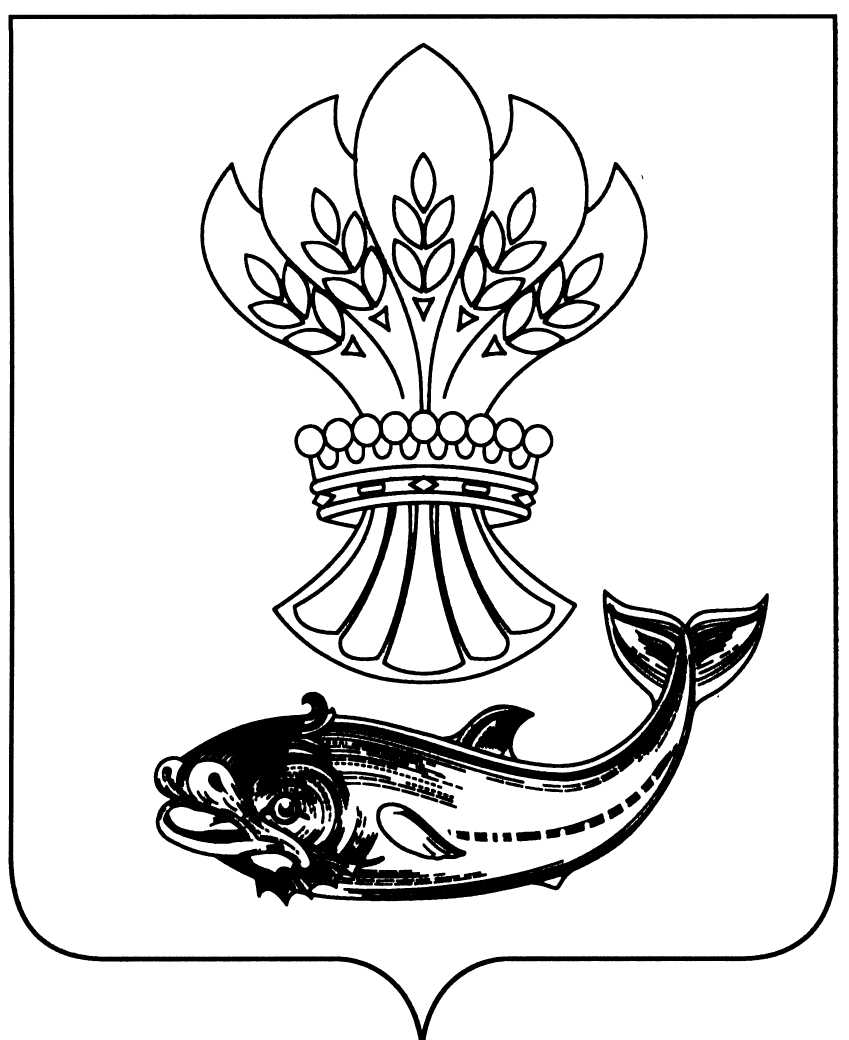 АДМИНИСТРАЦИЯПАНИНСКОГО МУНИЦИПАЛЬНОГО РАЙОНАВОРОНЕЖЕСКОЙ ОБЛАСТИП О С Т А Н О В Л Е Н И Еот 05.03.2019 № 77р.п. ПаниноО внесении изменений в постановление администрации Панинского муниципального района Воронежской области от 29.09.2014 № 468 «Об утверждении муниципальной программы Панинского муниципального района Воронежской области «Обеспечение доступным и комфортным жильем и коммунальными услугами населения Панинского муниципального района Воронежской области» (в редакции постановления администрации Панинского муниципального района Воронежской области от 29.12.2018 № 492)В соответствии с постановлением администрации Панинского муниципального района Воронежской области от 21.09.2016 № 301 «О порядке принятия решений о разработке, реализации и ежегодной оценке эффективности муниципальных программ Панинского муниципального района Воронежской области» (в редакции постановлений администрации Панинского муниципального района Воронежской области от 11.10.2017 № 347 и от 21.03.2018 № 89, от 28.11.2018 № 413, от 14.12.2018 № 451), в целях повышения эффективности исполнения муниципальной программы Панинского муниципального района Воронежской области «Обеспечение доступным и комфортным жильем и коммунальными услугами населения Панинского муниципального района Воронежской области» администрация Панинского муниципального района Воронежской области п о с т а н о в л я е т:1. Внести в постановление администрации Панинского муниципального района Воронежской области от 22.09.2014 № 468 «Об утверждении муниципальной программы Панинского муниципального района Воронежской области «Обеспечение доступным и комфортным жильем и коммунальными услугами населения Панинского муниципального района Воронежской области» (в редакции постановления администрации Панинского муниципального района Воронежской области от 29.12.2018 № 492) следующие изменения:- утвердить прилагаемую муниципальную программу Панинского муниципального района Воронежской области «Обеспечение доступным и комфортным жильем и коммунальными услугами населения Панинского муниципального района» в новой редакции.2. Признать утратившим силу постановление администрации Панинского муниципального района Воронежской области от 29.12.2018 № 492 «О внесении изменений в постановление администрации Панинского муниципального района Воронежской области от 22.09.2014 № 468 «Об утверждении муниципальной программы Панинского муниципального района Воронежской области «Обеспечение доступным и комфортным жильем и коммунальными услугами населения Панинского муниципального района Воронежской области».3. Настоящее постановление вступает в силу со дня его официального опубликования.4. Опубликовать настоящее постановление в официальном периодическом печатном издании Панинского муниципального района «Панинский муниципальный вестник».5. Контроль за исполнением настоящего постановления возложить на заместителя главы администрации Панинского мнуиципального района Воронежской области – начальника отдела по капитальному строительству, газификации, ЖКХ, архитектуре и градостроительству Мищенко В.И.И.о. главыПанинского муниципального района В.В. СолнцевПриложение к постановлению администрации Панинского муниципального района Воронежской области от 05.03.2019 № 77  УТВЕРЖДЕНА постановлением администрации  Панинского муниципального района Воронежской области от 22.09.2014 № 468МУНИЦИПАЛЬНАЯ ПРОГРАММА ПАНИНСКОГО МУНИЦИПАЛЬНОГО РАЙОНА«Обеспечение доступным и комфортным жильем и коммунальными услугами населения Панинского муниципального района»ПАСПОРТмуниципальной программы Панинского муниципального района «Обеспечение доступным и комфортным жильем и коммунальными услугами населения Панинского муниципального района»I. Общая характеристика сферы реализации муниципальной программы.Сферой реализации муниципальной программы является строительный и жилищно-коммунальный комплексы Панинского муниципального района.Жилищная проблема в Российской Федерации, и в частности в Панинском муниципальном районе в составе Воронежской области, определяет необходимость дальнейшего внедрения системы адресной поддержки льготных категорий граждан, как неотъемлемой части стабилизации и осуществления структурных изменений в экономике.В 2012 году на территории Панинского муниципального района за счет всех источников финансирования построено 12 квартир общей площадью 1510 кв. метров. В общем вводе жилья в 2012 году – 100 % приходилось на индивидуальное жилищное строительство. По итогам 2012 года жилищный фонд Панинского муниципального района составил 810,6 тыс. кв. метров общей площади, в том числе в городских поселениях – 143,9 тыс. кв. метров (17,8% общей площади), в сельской местности – 666,7 тыс. кв. метров (82,2% общей площади).В частной собственности находится около 98 процентов жилищного фонда.Количество молодых семей, нуждающихся в улучшении жилищных условий и являющихся участниками долгосрочной областной целевой программы «Обеспечение жильем молодых семей на 2011 – 2015 годы», по состоянию на 1 сентября 2013 года, составляет – 72 единицы (семьи).Невысокий уровень заработной платы, высокие банковские ставки по ипотечным кредитам не позволяют учителям самостоятельно улучшить свои жилищные условия. Заработная плата учителей общеобразовательных учреждений в области на сегодня на 15 - 20% меньше, чем требуется для оформления ипотечного кредита по средним условиям кредитования (процентная ставка - 12,4%, срок кредитования - 15 лет, первоначальный взнос – 25).Таким образом, проблема обеспечения доступности жилищных ипотечных кредитов для учителей общеобразовательных учреждений существует, и эту проблему необходимо решать.Реформирование жилищно-коммунального хозяйства в Российской Федерации прошло несколько важных этапов, в ходе которых были в целом выполнены задачи реформы оплаты жилья и коммунальных услуг, создания системы адресной социальной поддержки граждан, совершенствования системы управления многоквартирными жилыми домами, финансового оздоровления организаций жилищно-коммунального комплекса, развития в жилищно-коммунальной сфере конкурентных рыночных отношений и привлечения частного сектора к управлению объектами коммунальной инфраструктуры и жилищного фонда.Принятие Федерального закона от 21 июля . N 185-ФЗ «О Фонде содействия реформированию жилищно-коммунального хозяйства» (далее - Закон о Фонде ЖКХ) позволило обеспечить проведение капитального ремонта многоквартирных домов.Таким образом, анализ современного состояния в жилищной и жилищно-коммунальной сферах показывает, что:- реально преимуществами рынка жилья для улучшения жилищных условий пока может воспользоваться лишь незначительная часть семей с наиболее высокими доходами;- практически вне рамок государственной (муниципальной) жилищной политики остались группы населения, доходы которых не позволяют им улучшать жилищные условия на рынке, особенно те из них, которые нуждаются в предоставлении социального жилья;- рынок жилищного строительства отличается высокой степенью зависимости от административных органов, низким уровнем развития конкуренции, высокими административными барьерами, высокими рисками и низкой прозрачностью для инвестирования и кредитования и ориентирован на устаревшие технологии и проектные решения;- государство, как «оптовый заказчик» на рынке жилищного строительства, не использует возможность влияния на данный рынок для внедрения новых технологий, новых проектных решений и снижения цен на рынке жилья. Отсутствие единой ценовой политики приобретения или строительства жилья для удовлетворения государственного спроса, координации такого спроса в различных регионах и муниципалитетах страны приводит к неэффективному расходованию бюджетных средств;- система градорегулирования и землепользования, которая является основой для развития жилищного строительства, остается источником «административной ренты» и не обеспечивает формирования ни комфортной среды для проживания и жизнедеятельности, ни прозрачной правовой системы для инвесторов;- коммунальный сектор, несмотря на все усилия по реформированию, пока не стал инвестиционно-привлекательным сектором экономики для частного бизнеса;- жилищный фонд, переданный в собственность граждан, так и не стал предметом ответственности собственников.Динамика развития жилищной сферы в период до 2020 года будет определяться воздействием ряда факторов. В результате предпринятых в последние годы мер государственного регулирования и наличия неудовлетворенного платежеспособного спроса со стороны ряда категорий граждан ежегодные объемы ввода жилья будут расти, что позволит стабилизировать уровень цен на жилье в реальном выражении. При этом изменится структура предложения жилья за счет увеличения доли жилья экономкласса, арендного жилья, а также жилья, вводимого жилищными и жилищно-строительными кооперативами. Получат дальнейшее развитие различные формы государственно-частного партнерства, в том числе при комплексном освоении территорий под жилую застройку. Окончание срока бесплатной приватизации жилья в 2013 году приведет к активизации строительства жилищного фонда социального использования. Вместе с тем, сохранится высокая зависимость жилищной сферы от динамики макроэкономических показателей, которые будут оказывать существенное влияние на доходы населения, а также на процентную ставку и иные параметры ипотечного жилищного кредитования, определяющие уровень доступности жилья. Основным фактором, который будет сдерживать дальнейшие темпы роста ипотечного рынка, является дорожающее фондирование банковского сектора, что объясняется новым витком нестабильности на мировых финансовых рынках. Все это определяет существенные риски реализации муниципальной программы.Ситуация в жилищно-коммунальном комплексе характеризуется ростом износа основных фондов, ростом аварийности, высокими потерями ресурсов и низкой энергоэффективностью. Вопросы жилищно-коммунального обслуживания занимают первые места в перечне проблем граждан России. Без принятия срочных мер на государственном (муниципальном) уровне правового и институционального характера переломить эти тенденции, обеспечить решение задачи повышения качества жилищно-коммунальных услуг для населения при обеспечении доступности тарифов на эти услуги представляется невозможным.В связи с этим органы местного самоуправления должны сосредоточить усилия на решении двух прорывных задач. Первая задача заключается в проведении в значительных объемах капитального ремонта и реконструкции многоквартирных домов с использованием средств собственников жилья, кредитных продуктов банков и различных механизмов государственной поддержки инициативных собственников жилья в энергоэффективной модернизации многоквартирных домов. Решение этой задачи позволит создать более комфортную среду обитания граждан, снизить расходы на оплату энергоресурсов за счет повышения энергоэффективности жилых зданий. Вторая задача связана с техническим обновлением коммунальной инфраструктуры. Это позволит повысить качество коммунальных услуг, обеспечить высокую надежность их предоставления, создать технические и организационные возможности потребителю регулировать объемы потребляемых услуг и оплату по факту их потребления. Решение этой задачи связано с принципиальным улучшением инвестиционного климата в коммунальном секторе. Для снижения инвестиционных рисков особое внимание будет уделено формированию долгосрочной тарифной политики. При этом политические ограничения, связанные с доступностью оплаты жилья и коммунальных услуг, будут формировать существенные риски реализации муниципальной программы.В градостроительной сфере Панинского муниципального района ведется планомерная работа по реализации государственной (муниципальной) политики. К настоящему времени все муниципальные образования Панинского муниципального района имеют утвержденные документы территориального планирования и градостроительного зонирования. В связи с крайней недостаточностью средств в бюджетах городских и сельских поселений Панинского муниципального района, разработка указанных документов в 2009 – 2011 годах осуществлялась с привлечением средств областного бюджета. При подготовке документов территориального планирования софинансирование работ из средств областного бюджета составило 50%, а при подготовке правил землепользования и застройки – 95% от стоимости муниципальных контрактов.Органами местного самоуправления муниципального района осуществляется методическое сопровождение и мониторинг подготовки документов.В 2012 - 2013 годах была продолжена работа по обеспечению органов местного самоуправления градостроительной документацией – обеспечено предоставление субсидий заинтересованным органам местного самоуправления из средств областного бюджета на подготовку проектов планировки в размере 95% и подготовку материалов для установления границ населенных пунктов в размере 85% от стоимости муниципальных контрактов. II. Приоритеты муниципальной политики в сфере реализации муниципальной программы, цели, задачи и показатели (индикаторы) достижения целей и решения задач, описание основных ожидаемых конечных результатов муниципальной программы, сроков и этапов реализации муниципальной программы.Приоритеты и цели государственной (муниципальной) политики в жилищной сфере определены в соответствии с Указом Президента Российской Федерации от 07 мая 2012г. № 600 «О мерах по обеспечению граждан Российской Федерации доступным и комфортным жильем и повышению качества жилищно-коммунальных услуг», Концепцией долгосрочного социально-экономического развития Российской Федерации на период до 2020 года, утвержденной Распоряжением Правительства Российской Федерации от 17 ноября 2008 года № 1662-р, а также стратегией социально-экономического развития Воронежской области на период до 2020 года, принятой областным законом от 30 июня 2010 года № 65-ОЗ, Стратегией социально-экономического развития Панинского муниципального района Воронежской области, утвержденной решением Совета народных депутатов Панинского муниципального района от 28.12.2011г. №287, Программой комплексного социально-экономического развития Панинского муниципального района на 2013-2017 годы, утвержденной решением совета народных депутатов Панинского муниципального района от 29.12.2012г. №60 в редакции от 15.11.2013г. №107.Повышение эффективности использования топливно-энергетических ресурсов на современном этапе является одной из важнейших стратегических задач социально-экономического развития России и приоритетным в экономической политике района. Повышение энергоэффективности снизит риски и затраты, связанные с высокой энергоемкостью экономики.Основными приоритетами муниципальной политики в жилищной сфере являются:1. Снижение стоимости одного квадратного метра жилья путем увеличения объемов жилищного строительства, в первую очередь жилья экономического класса.2. Создание некоммерческого рынка доступного жилья и развитие социального жилищного фонда для граждан, имеющих невысокий уровень дохода.3. Поддержка отдельных категорий граждан, которые нуждаются в улучшении жилищных условий, не имеют объективной возможности накопить средства на приобретение жилья.4. Проведение мероприятий по энергосбережению и повышению энергетической эффективности.5. Организация постоянного мониторинга эффективности использования энергоресурсов.6. Стимулирование работников в повышении энергоэффективности.7. Создание условий для снижения электропотребления в системах наружного освещения, а также автоматизация их обслуживания в целях снижения непроизводственных потерь.Приоритеты муниципальной политики ориентированы на удовлетворение спроса нуждающихся в улучшении жилищных условий граждан, относящихся к экономически активному населению, имеющих сбережения на первоначальный взнос в размере не менее 20 процентов, доходы которых не позволяют приобрести жилье по рыночным ценам.Снижение затрат и рисков строительства жилья экономического класса планируется обеспечивать за счет:- организационного содействия в выявлении и координации спроса указанных категорий граждан на приобретение жилья экономического класса;- содействия в обеспечении земельных участков социальной и коммунальной инфраструктурой;Комплексное планирование территориального развития Панинского муниципального района, направленное на рост экономики региона, на взвешенном, экономически целесообразном размещении производительных сил и жилищного строительства, которое обеспечивает существующие и планируемые потребности населения, является одним из главнейших направлений развития Панинского муниципального района. В этой связи развитие жилищного строительства требует к себе повышенное внимание со стороны руководства района, органов местного самоуправления Панинского района. Оно должно быть построено на реализации комплексной программы действий, включающей в себя все важнейшие аспекты влияния государства на процессы стимулирования предложения и экономически обоснованного спроса на рынке жилья.Актуальность решения комплекса проблем в сфере развития жилищного строительства подчеркивается тем, что, несмотря на создание в Российской Федерации основ функционирования рынка жилой недвижимости, приобрести жилье с использованием рыночных механизмов на сегодняшний день способен ограниченный круг семей с доходами выше среднего уровня.Поэтому развивать жилищное строительство необходимо как комплекс взаимоувязанных мероприятий, направленных на повышение доступности жилья для населения путем массового строительства жилья экономкласса, в частности малоэтажного, отвечающего требованиям энергоэффективности и экологичности, а также ценовой доступности.Необходимо продолжать поддержку молодых семей-участников муниципальной программы, с участием средств областного и федерального бюджета, путем софинансирования муниципальных программ по предоставлению социальных выплат на приобретение или строительство жилья экономкласса. Многодетным семьям будут предоставляться бесплатно земельные участки, обеспеченные инженерной инфраструктурой, для жилищного строительства.Приоритетами муниципальной политики Панинского муниципального района в градостроительстве являются:- создание условий для устойчивого развития территории Панинского муниципального района, в том числе повышение устойчивости системы расселения Панинского района, развитие городских и сельских поселений.- создание условий для реализации пространственных интересов Российской Федерации, Воронежской области, Панинского муниципального района и населения Панинского района с учетом требований безопасности жизнедеятельности, экологического и санитарного благополучия;- создание условий для повышения инвестиционной привлекательности Панинского муниципального района;- мониторинг, актуализация и комплексный анализ градостроительной документации Панинского муниципального района;- стимулирование жилищного и коммунального строительства, деловой активности и производства, торговли, науки, туризма и отдыха;- обеспечение прав и законных интересов физических и юридических лиц, в том числе правообладателей земельных участков и объектов капитального строительства, находящихся на территории Панинского муниципального района посредством уточнения границ муниципальных образований и установления границ населенных пунктов;- создание условий для развития и популяризации архитектурного творчества и неформального архитектурного образования посредством организации разноформатных рабочих пространств в рамках проведения деловых, конкурсных и выставочных мероприятий в сфере архитектуры и градостроительства.В соответствии с Концепцией федеральной целевой программы «Комплексная программа модернизации и реформирования жилищно-коммунального хозяйства на 2010-2020 годы» основными задачами Панинского муниципального района в составе Воронежской области в сфере ЖКХ являются:− повышение уровня безопасности и комфортности проживания граждан;− повышение качества и снижение издержек предоставляемых коммунальных услуг;− создание условий для внедрения новых форм в сфере управления и обслуживания жилищного фонда;− привлечение инвестиций на основе механизмов государственно-частного партнерства;− развитие системы энергосбережения.Важнейшим вопросом модернизации жилищного фонда является капитальный ремонт домов.С целью создания безопасных и благоприятных условий проживания граждан, улучшения технического состояния жилищного фонда, снижения социальной напряженности, на территории Панинского муниципального района в рамках выполнения Федерального закона от 21.07.2007 № 185-ФЗ «О Фонде содействия реформированию ЖКХ» реализуются региональные адресные программы по проведению капитального ремонта многоквартирных домов, в настоящее время отремонтировано 7 многоквартирных домов в Панинском городском поселении.Целью муниципальной программы является:Повышение качества жилищного обеспечения населения Панинского муниципального района путем повышения доступности жилья, роста качества и надежности предоставления жилищно-коммунальных услуг. Создание условий для снижения электропотребления в системах наружного освещения, а также автоматизация их обслуживания в целях снижения непроизводственных потерь.Осуществление поставленной цели требует решения следующих задач:- повышение доступности жилья и качества жилищного обеспечения населения Панинского муниципального района, в том числе с учетом исполнения государственных обязательств по обеспечению жильем отдельных категорий граждан, нуждающихся в обеспечении жильем;- реализация основных направлений муниципальной политики Панинского муниципального района в сфере архитектуры и градостроительной деятельности;Формирование эффективной системы пространственного развития и административно-территориального устройства в Панинском муниципальном районе, направленной на обеспечение реализации конституционных прав граждан на экологически безопасную среду жизнедеятельности, права на жилище, труд и другие социальные гарантии, а также создание комфортных условий проживания населения и устойчивого развития территорий района посредством определения границ населенных пунктов. - создание безопасных и благоприятных условий проживания граждан на территории Панинского района.- обеспечение рационального использования топливно-энергетических ресурсов за счёт реализации энергосберегающих мероприятий, повышения энергетической эффективности в секторах экономики района и снижения энергоемкости. Перевод предприятий коммунального.- создание условий для снижения электропотребления в системах уличного освещения, что можно достичь за счет внедрения автоматизированной системы контроля и управления потреблением и сбытом энергии в сетях наружного освещения и замены ламп накаливания и дуговых ртутных ламп на современные источники света.Состав показателей (индикаторов) реализации муниципальной программы определен исходя из принципа необходимости и достаточности информации для характеристики достижения целей и решения задач муниципальной программы.Решение задач муниципальной программы будет характеризоваться достижением следующих целевых значений показателей (индикаторов).Основные ожидаемые конечные результаты муниципальной программы.Реализация муниципальной программы должна привести к созданию комфортной среды обитания и жизнедеятельности человека, обеспечению населения доступным и качественным жильем.В результате реализации муниципальной программы к 2021 году должен сложиться качественно новый уровень состояния жилищной сферы, характеризуемый следующими целевыми ориентирами: - формирование и развитие рынка доступного жилья экономкласса для предоставления гражданам, нуждающимся в жилых помещениях и имеющих невысокий уровень доходов;- обеспечение земельных участков, предназначенных для предоставления семьям, имеющим трех и более детей, инженерной инфраструктурой;- обеспечение жильем с помощью предоставления государственной поддержки в виде социальной выплаты 72 молодых семей-участников Программы;- строительство . газораспределительных сетей;- строительство и реконструкция с переводом на газообразное топливо 2-х котельных, находящихся в муниципальной собственности;- наличие в муниципальных образованиях Панинского муниципального района актуализированных и соответствующих действующему законодательству документов территориального планирования и градостроительного зонирования; - подготовка проектов планировки территорий поселений Панинского муниципального района в целях реализации документов территориального планирования;- установление границ Панинского муниципального района в соответствии с требованиями действующего законодательства;- повышение качества услуг по теплоснабжению;- доведение качества услуг по водоснабжению и водоотведению до установленных санитарных норм;- повышение уровня благоустройства дворовых территорий многоквартирных домов, создание комфортных условий для развития детей дошкольного и школьного возраста;- переселение граждан из аварийного жилищного фонда;- пополнение парка специализированной техники.- повышение эффективности энергопотребления путем внедрения современных энергосберегающих технологий,- замена изношенного, морально и физически устаревшего оборудования и инженерных коммуникаций.- снижение затратной части на оплату потребленных энергоресурсов.- создание условий для снижения электропотребления в системах уличного освещения, а также автоматизация их обслуживания в целях снижения непроизводственных потерь.Сроки и этапы реализации муниципальной программы.Муниципальная программа будет реализовываться в период 2014 - 2021 годы. Значительная часть мероприятий муниципальной программы реализуется в рамках федеральной целевой программы «Жилище» на 2015 - 2020 годы, государственной программы Воронежской области «Обеспечение доступным и комфортным жильем и коммунальными услугами населения Воронежской области на 2014-2020 годы», а также федеральной целевой программы «Чистая вода» на 2011 - 2017 годы, областной целевой программы «Чистая вода Воронежской области на период 2011-2017 годов», государственной программы Воронежской области «Энергоэффективность и развитие энергетики» на 2014-2020 годы. Кроме того, Указом Президента Российской Федерации от 7 мая 2012 года № 600 «О мерах по обеспечению граждан Российской Федерации доступным комфортным жильем и повышению качества жилищно-коммунальных услуг» предусмотрены целевые ориентиры, которые должны быть достигнуты до 2018 года.В этой связи предусматривается три контрольных этапа реализации муниципальной программы: - этап 1: - 2014 - 2015 годы; - этап 2: - 2016 - 2017 годы; - этап 3: - 2018 - 2021 годы.III. Обоснование выделения подпрограмм и обобщенная характеристика основных мероприятий.Выделение подпрограмм осуществлено по отраслевому признаку в соответствии с целями муниципальной программы.Подпрограмма 1. «Создание условий для обеспечения доступным и комфортным жильем населения Панинского муниципального района». Реализация подпрограммы будет способствовать повышению доступности жилья и качества жилищного обеспечения населения Панинского муниципального района, в том числе с учетом исполнения государственных (муниципальных) обязательств по обеспечению жильем отдельных категорий граждан, нуждающихся в обеспечении жильем, а также повышению уровня и качества жизни населения Панинского муниципального района, обеспечению ускоренного социально-экономического развития области за счет газификации. Обобщенная характеристика основных мероприятий В рамках подпрограммы 1 «Создание условий для обеспечения доступным и комфортным жильем населения Панинского муниципального района» предполагается реализация следующих основных мероприятий:- Основное мероприятие 1.1. Обеспечение жильем молодых семей. Основное мероприятие предполагает оказание государственной (муниципальной) поддержки молодым семьям - участникам муниципальной программы в улучшении жилищных условий путем предоставления социальных выплат.- Основное мероприятие 1.2. Обеспечение земельных участков, предназначенных для предоставления семьям, имеющим трех и более детей и комплексной застройки малоэтажного жилья и жилья экономкласса, инженерной инфраструктурой. Основное мероприятие предусматривает обеспечение планируемых для предоставления многодетным семьям и комплексной застройки малоэтажного жилья и жилья экономкласса земельных участков инженерной инфраструктурой.- Основное мероприятие 1.3. Газификация Панинского муниципального района. Основное мероприятие предусматривает строительство газораспределительных сетей, строительство и реконструкция 2-х котельных и погашение кредиторской задолженности по 2 котельным с финансированием из бюджетов все уровней, с переводом на газообразное топливо. Подпрограмма 2. «Создание условий для обеспечения качественными услугами жилищно–коммунального хозяйства населения Панинского муниципального района».В рамках подпрограммы 2 предполагается реализация основных мероприятий:Основное мероприятие 1. Приобретение коммунальной специализированной техники;Основное мероприятие 2. Реконструкция водопроводных сетей и сооружений в с. Красный Лиман - 2 Панинского района Воронежской области. Основное мероприятие 3. Разработка проектно-сметной документации «Реконструкция с расширением водопроводных сетей и сооружений р.п. Панино Панинского муниципального района Воронежской области».Подпрограмма 3 «Энергосбережение и повышение энергетической эффективности в Панинском муниципальном районе».В рамках подпрограммы 3 предполагается реализация двух основных мероприятий:Основное мероприятие 1. Предоставление субсидий местным бюджетам на софинансирование расходных обязательств, возникающих при выполнении полномочий органов местного самоуправления по вопросам местного значения в сфере обеспечения уличного освещения, включаемых в том числе на возмещение затрат инвестору в рамках энергосервисных контрактов. Основное мероприятие 2. Проведение мероприятий по энергосбережению и повышению энергетической эффективности для повышения эффективности использования топливно – энергетических ресурсов Панинского муниципального района.Подпрограмма 4 «Развитие транспортной системы в Панинском муниципальном районе».В рамках подпрограммы 4 предполагается реализация основного мероприятия:Основное мероприятие 1. Приобретение автобусов и техники для жилищно-коммунального хозяйства, работающих на газомоторном топливе.Подпрограмма 5 «Развитие дорожного хозяйства Панинского муниципального района».В рамках подпрограммы 5 предполагается реализация следующих мероприятий:Мероприятие 1. Капитальный ремонт, ремонт автомобильных дорог общего пользования местного значения на территории Панинского муниципального района;Мероприятие 2. Строительство автомобильной дороги «Панино-Борщево»-п. Отрада км 3+755 – автомобильная дорога «Курск-Борисоглебск»-Панино-Эртиль в Панинском районе Воронежской области.Подпрограмма 6. «Муниципальный дорожный фонд Панинского муниципального района».В рамках подпрограммы 6 предполагается реализация следующих мероприятий:Основное мероприятие 1. Проектирование, строительство, реконструкция, капитальный ремонт и содержание автомобильных дорог общего пользования местного значения.Основное мероприятие 2. Передача отдельных полномочий Панинского муниципального района Воронежской области по дорожной деятельности в отношении автомобильных дорог местного значения в границах населенных пунктов.Основное мероприятие 3. Повышение безопасности дорожного движения в Панинском муниципальном районе.IV. Ресурсное обеспечение муниципальной программы.Объем финансового обеспечения реализации муниципальной программы составляет 366981,613 тыс. рублей в ценах текущих лет, в том числе за счет средств федерального бюджета 5493,778 тыс.руб., областного бюджета 252412,148 тыс.рублей, за счет средств бюджета муниципального района – 66779,964 тыс.рублей, бюджет поселения - 8,8 тыс.рублей, внебюджетные источники- 42286,923 тыс.рублейV. Анализ рисков реализации МУНИЦИПАЛЬНОЙ программы и описание мер управления рисками реализации МУНИЦИПАЛЬНОЙ программы.К рискам реализации муниципальной программы, которыми могут управлять ответственный исполнитель и соисполнители муниципальной программы, уменьшая вероятность их возникновения, следует отнести следующие.Институционально-правовой риск, связанный с отсутствием законодательного регулирования или недостаточно быстрым формированием институтов, предусмотренных муниципальной программой (например, развитие коммунальной инфраструктуры в рамках проектов государственно-частного партнерства, финансирование капитального ремонта многоквартирных домов, коммерческий и некоммерческий наем жилья, жилищно-строительная кооперация и другие), что может привести к невыполнению муниципальной программы в полном объеме. Данный риск можно оценить как высокий, поскольку формирование новых институтов в рамках муниципальной программы, как показывает предыдущий опыт, может потребовать значительных сроков практического внедрения.Операционные риски, связанные с ошибками управления реализацией муниципальной программы, в том числе ее исполнителей (соисполнителей), неготовности организационной инфраструктуры к решению задач, поставленных муниципальной программой, что может привести к нецелевому и/или неэффективному использованию бюджетных средств, невыполнению ряда мероприятий муниципальной программы или задержке в их выполнении. Данный риск может быть качественно оценен как умеренный, поскольку опыт реализации областных жилищных программ показывает возможность успешного управления данным риском.Риск финансового обеспечения, который связан с финансированием муниципальной программы в неполном объеме, как за счет бюджетных, так и внебюджетных источников. Данный риск возникает по причине значительной продолжительности муниципальной программы, а также высокой зависимости ее успешной реализации от привлечения внебюджетных источников. Однако, учитывая формируемую практику программного бюджетирования в части обеспечения реализации муниципальной программы за счет средств бюджетов, а также предусмотренные муниципальной программой меры по созданию условий для привлечения средств внебюджетных источников, риск сбоев в реализации муниципальной программы по причине недофинансирования можно считать умеренным.Реализации муниципальной программы также угрожают следующие риски, которые связаны с изменениями внешней среды и которыми невозможно управлять в рамках реализации муниципальной программы:а) риск ухудшения состояния экономики, что может привести к снижению бюджетных доходов, ухудшению динамики основных макроэкономических показателей, в том числе повышению инфляции, снижению темпов экономического роста и доходов населения. Учитывая опыт последнего финансово-экономического кризиса, который оказал существенное негативное влияние на динамику основных показателей жилищного строительства, ипотечного жилищного кредитования, такой риск для реализации муниципальной программы может быть качественно оценен как высокий;б) риск возникновения обстоятельств непреодолимой силы, в том числе природных и техногенных катастроф и катаклизмов, что может привести к существенному снижению состояния жилищного фонда и коммунальной инфраструктуры в отдельных муниципалитетах, а также потребовать концентрации бюджетных средств на преодоление последствий таких катастроф. На качественном уровне такой риск для муниципальной программы можно оценить как умеренный.К рискам реализации муниципальной подпрограммы относятся:1. В сфере развития жилищного строительства, обеспечения населенных пунктов области градостроительной документацией и социальной инфраструктурой:- рост цен на энергоресурсы, строительные материалы и материально-технические средства, потребляемые в строительной отрасли, что повлечет повышение стоимости жилья, коммунальной и социальной инфраструктуры;- ухудшение условий кредитования граждан кредитными организациями, повышение процентных ставок;- снижение уровня доходов граждан;- отсутствие в муниципальных бюджетах средств на соблюдение условий софинансирования мероприятий по обеспечению населенных пунктов области градостроительной документацией и проведение капитального ремонта и бюджетных инвестиций в объекты социальной инфраструктуры муниципальной собственности;- снижение уровня финансирования из федерального, областного и муниципального бюджета мероприятий муниципальной программы.2. В сфере улучшения состояния жилищного фонда:- макроэкономические факторы, в том числе рост цен на энергоресурсы и другие материально-технические средства, потребляемые в отрасли;- отсутствие в муниципальных бюджетах средств на софинансирование мероприятий в сфере ЖКХ;- недостаточное техническое обеспечение, включая выходы из строя оборудования, большие сроки ремонтно-восстановительных работ, моральное старение оборудования, несвоевременная и не в полном объеме оплата предоставляемых жилищно-коммунальных услуг;- слабая материально-техническая база и низкие темпы обновления основных производственных фондов, что отрицательно сказывается на своевременном и качественном оказании коммунальных услуг; - неблагоприятные климатические изменения, нарушение экологии, природные катаклизмы и стихийные бедствия, включая пожары, засухи и наводнения;- низкая инвестиционная привлекательность отрасли ЖКХ;- низкий уровень прибыльности предприятий жилищно-коммунального хозяйства, ограничивающий возможность осуществлять инновационные проекты, переход к новым ресурсосберегающим технологиям.При реализации цели и задач муниципальной программы должны осуществляться меры, направленные на предотвращение негативного воздействия рисков и повышение уровня гарантированности достижения предусмотренных в ней конечных результатов. Снизить риски возможно за счет оптимизации финансовых расходов на уровне муниципальной программы, технической политики, направленной на своевременную модернизацию информационно-технического обеспечения и грамотной кадровой политики, включая подготовку квалифицированных специалистов для всех направлений реализации муниципальной программы.Управление рисками реализации муниципальной программы, которыми могут управлять ответственный исполнитель и соисполнители муниципальной программы, должно соответствовать задачам и полномочиям существующих органов государственной власти и организаций, задействованных в реализации муниципальной программы.Управление рисками реализации подпрограммы будет осуществляться путем координации деятельности всех, участвующих в реализации подпрограммы программы органов местного самоуправления.VI. Оценка эффективности реализации МУНИЦИПАЛЬНОЙ программы.Оценка эффективности реализации муниципальной программы проводится в соответствии с утвержденным постановлением администрации Панинского муниципального района от 14.10.2013г. № 418 порядком принятия решений по разработке, реализации и оценке эффективности муниципальных программ Панинского муниципального района, а именно, на основе:- оценки степени достижения целей и решения задач муниципальной программы в целом путем сопоставления фактически достигнутых значений индикаторов муниципальной программы и их плановых значений;- степени соответствия запланированному уровню затрат и эффективности использования средств бюджета муниципального района путем сопоставления фактических и плановых объемов финансирования муниципальной программы в целом и ее подпрограмм, их формирования и реализации, и сопоставления фактических и плановых объемов финансирования мероприятий, их формирования и реализации.Подпрограмма 1. «Создание условий для обеспечения доступным и комфортным жильем населения Панинского муниципального района»ПАСПОРТподпрограммы «Создание условий для обеспечения доступным и комфортным жильем населения Панинского муниципального района»1. Общая характеристика сферы реализации муниципальной подпрограммы, описание основных проблем в указанной сфере и прогноз ее развития.Сферой реализации Подпрограммы является жилищное строительство. Создание условий для решения жилищной проблемы населения Панинского муниципального района является ключевой и неотъемлемой частью повышения качества жизни населения и стабилизации социально-экономического положения в районе.Данные социологических исследований показывают, что жилищная проблема стоит перед 60 процентами российских семей, в той или иной степени неудовлетворенных жилищными условиями, что характерно и для Панинского района в составе Воронежской области. При этом для 32 процентов семей жилищная проблема стоит достаточно остро и требует решения в ближайшие 3 года. По оценкам экспертов для удовлетворения общей потребности населения необходимо увеличить жилищный фонд на 46 процентов. Наряду со слабо развитой конкуренцией среди застройщиков и бюрократической системой предоставления земельных участков, проблемами также являются отсутствие земельных участков, обустроенных инженерной и транспортной инфраструктурой, механизмов привлечения частных инвестиционных и кредитных ресурсов в строительство и модернизацию инженерной инфраструктуры, а также непрозрачные и обременительные для застройщика условия присоединения к системам коммунальной инфраструктуры.Каждый застройщик старается минимизировать затраты на строительство инженерных сетей, приобретая строительную площадку с минимальными затратами на ее подготовку. Таких площадок все меньше, многие требуют дополнительных капитальных затрат на отселение, снос и строительство инженерных сетей.В тоже время наряду с высокими показателями индивидуального жилищного строительства остаются проблемы, связанные с внедрением рыночных отношений в сферу жилищного строительства. Эти проблемы препятствуют эффективному решению вопросов улучшения жилищных условий граждан, желающих проживать в индивидуальном доме на собственном участке.Современное состояние градостроительства и стоящие перед районом задачи требуют комплексного и системного подхода к осуществлению жилищного строительства на территории района, в первую очередь малоэтажного и индивидуального. Опыт других субъектов Российской Федерации показывает, что в настоящее время наиболее эффективным способом решения задачи жилищного строительства является комплексная застройка.Сложившиеся проблемы предопределяют цель и задачи настоящей подпрограммы, а также систему основных мероприятий. Для наращивания годовых темпов ввода жилья, повышения доступности жилья для населения и стабилизации ситуации на рынке жилищного строительства необходимо дальнейшее использование программно-целевого метода, предусматривающего единый комплекс мероприятий, направленных на:- развитие инженерной, социальной и транспортной инфраструктуры;- массовое строительство жилья экономического класса, в первую очередь малоэтажного, отвечающего современным стандартам энергоэффективности и экологичности;- снижение административных барьеров;- развитие конкуренции среди застройщиков;- внедрение при строительстве малоэтажного жилья новых технологий с использованием современных энергоэффективных материалов, изделий и конструкций.Подпрограмма должна обеспечить комплексный подход к формированию нового сегмента строительства жилья экономического класса, системной застройке территорий, а также способствовать более эффективному использованию бюджетных средств, выделяемых на эти цели.В 2012 году на территории района за счет всех источников финансирования построено 12 квартир общей площадью 1510 кв.м. В общем вводе жилья в 2012 году – 100% приходилось на индивидуальное жилищное строительство. 	По итогам 2012 года жилищный фонд Воронежской области составил 810,6 тыс.кв.м общей площади, в том числе в городских поселениях – 143,9 тыс.кв.м (17,8% общей площади), в сельской местности – 666,7 тыс.кв.м (82,2% общей площади). В частной собственности находится около 98 процентов жилищного фонда.Жилье все еще остается недоступным для молодых семей. Как правило, молодые семьи не могут получить доступ на рынок жилья без бюджетной поддержки. Даже имея достаточный уровень дохода для получения ипотечного жилищного кредита, они не могут уплатить первоначальный взнос при получении кредита. Однако такая категория населения имеет хорошие перспективы роста заработной платы по мере повышения квалификации, и государственная (муниципальная) в предоставлении средств на уплату первоначального взноса при получении ипотечных жилищных кредитов или займов будет являться для них хорошим стимулом дальнейшего профессионального роста.В текущих условиях, когда практически все кредитные организации установили минимальный размер первоначального взноса не менее 30 процентов стоимости жилья, основными факторами, сдерживающими использование заемных средств для приобретения или строительства жилья, являются отсутствие у значительного числа граждан средств для уплаты первоначального взноса по жилищному или ипотечному жилищному кредиту, а также высокая процентная ставка за использование кредитных средств.Поддержка молодых семей при решении жилищной проблемы станет основой стабильных условий жизни для этой наиболее активной части населения, повлияет на улучшение демографической ситуации в стране. Решение жилищной проблемы молодых граждан России позволит сформировать экономически активный слой населения.Количество молодых семей, нуждающихся в улучшении жилищных условий и являющихся участниками долгосрочной областной целевой программы «Обеспечение жильем молодых семей на 2011 – 2015 годы», по состоянию на 1 сентября 2013 года, составляет – 72.Право молодой семьи – участницы подпрограммы «Обеспечение жильем молодых семей» федеральной целевой программы «Жилище» на 2015-2020 годы (далее-подпрограмма) на получение социальной выплаты удостоверяется именным документом – свидетельством о праве на получение социальной выплаты, которое не является ценной бумагой. Срок действия свидетельства о праве на получение социальной выплаты составляет не более 7 месяцев с даты выдачи, указанной в этом свидетельстве. Необходимость устойчивого функционирования системы улучшения жилищных условий молодых семей определяет целесообразность использования программно-целевого метода для решения их жилищной проблемы, поскольку эта проблема:- является одной из приоритетных при формировании муниципальной программы и ее решение позволит обеспечить улучшение жилищных условий и качества жизни молодых семей;- носит межотраслевой и межведомственный характер и не может быть решена без участия областного центра;- не может быть решена в пределах одного финансового года и требует бюджетных расходов в течение нескольких лет;- носит комплексный характер и ее решение окажет влияние на рост социального благополучия и общее экономическое развитие.В число основных задач по обеспечению жизнедеятельности населения Панинского муниципального района входит обеспечение надежного и эффективного энергоснабжения, что является основой поступательного развития экономики района и неотъемлемым фактором обеспечения комфортных условий проживания и работы населения.Повышение уровня газификации Панинского муниципального района позволит решить важные социально-экономические задачи:- создать условия для более интенсивного развития экономики района за счет внедрения новой техники и технологий, в первую очередь в перерабатывающей промышленности;- значительно улучшить качество жизни населения района, особенно в сельских населенных пунктах;- улучшить теплоснабжение жилых помещений при сохранении, а в ряде случаев и снижении, затрат на услуги жилищно-коммунального хозяйства;- создать условия для поквартирного отопления малоэтажных жилых домов, что практически в два раза снижает затраты на отопление жилья и горячее водоснабжение.Одна из основных проблем, на смягчение которых направлена программа, - это невозможность приобретения жилья за счет текущих доходов большей частью населения ввиду низких доходов и высоких цен на жилье. Ипотека дает возможность гражданам приобрести жилье с учетом будущих доходов (возможность обслуживать кредит).II. Приоритеты муниципальной политики в сфере реализации подпрограммы, цели, задачи и показатели (индикаторы) достижения целей и решения задач, описание основных ожидаемых конечных результатов подпрограммы, сроков и контрольных этапов реализации подпрограммы.Приоритеты и цели государственной политики в жилищной сфере определены в соответствии с Указом Президента Российской Федерации от 07 мая 2012г. № 600 «О мерах по обеспечению граждан Российской Федерации доступным и комфортным жильем и повышению качества жилищно-коммунальных услуг», а также государственной программой Российской Федерации «Обеспечение доступным и комфортным жильем и коммунальными услугами граждан Российской Федерации». Основными приоритетами государственной (муниципальной) политики в сфере жилищного строительства являются:1. Снижение стоимости одного квадратного метра жилья путем увеличения объемов жилищного строительства, в первую очередь жилья экономического класса.2. Создание некоммерческого рынка доступного жилья и развитие социального жилищного фонда для граждан, имеющих невысокий уровень дохода.3. Поддержка отдельных категорий граждан, которые нуждаются в улучшении жилищных условий, не имеют объективной возможности накопить средства на приобретение жилья.4. Совершенствование условий приобретения жилья на рынке, в том числе с помощью ипотечного кредитования.Приоритеты государственной (муниципальной) политики ориентированы на удовлетворение спроса нуждающихся в улучшении жилищных условий граждан, относящихся к экономически активному населению, имеющих сбережения на первоначальный взнос в размере не менее 20 процентов, доходы которых не позволяют приобрести жилье по рыночным ценам.Снижение затрат и рисков строительства жилья экономического класса возможно обеспечить за счет:- организационного содействия в выявлении и координации спроса указанных категорий граждан на приобретение жилья экономического класса;- содействия в обеспечении земельных участков социальной и коммунальной инфраструктурой;- обеспечения доступа к кредитным ресурсам для строительства и приобретения жилья;- предоставления типовой проектной документации для жилищного строительства;- предоставления застройщику гарантии выкупа нереализованного жилья экономического класса (при наличии банка-участника проекта по строительству).Актуальность решения комплекса проблем в сфере развития жилищного строительства подчеркивается тем, что, несмотря на создание в Российской Федерации основ функционирования рынка жилой недвижимости, приобрести жилье с использованием рыночных механизмов на сегодняшний день способен ограниченный круг семей с доходами выше среднего уровня. Поэтому развивать жилищное строительство необходимо как комплекс взаимоувязанных мероприятий, направленных на повышение доступности жилья для населения путем массового строительства жилья экономкласса, в частности малоэтажного, отвечающего требованиям энергоэффективности и экологичности, а также ценовой доступности.Анализ современного состояния в жилищной сфере показывает, что:- реально преимуществами рынка жилья для улучшения жилищных условий пока может воспользоваться лишь незначительная часть семей с наиболее высокими доходами;- практически вне рамок государственной (муниципальной) жилищной политики остались группы населения, доходы которых не позволяют им улучшать жилищные условия на рынке, особенно те из них, которые нуждаются в предоставлении социального жилья;- рынок жилищного строительства отличается высокой степенью зависимости от административных органов, низким уровнем развития конкуренции, высокими административными барьерами, высокими рисками и низкой прозрачностью для инвестирования и кредитования и ориентирован на устаревшие технологии и проектные решения.Необходимо продолжать поддержку молодых семей-участников муниципальной программы, с участием средств федерального бюджета, областного бюджета путем софинансирования муниципальных программ по предоставлению социальных выплат на приобретение или строительство жилья экономкласса. Многодетным семьям будут предоставляться бесплатно земельные участки, обеспеченные инженерной инфраструктурой, для жилищного строительства.Выполнение мероприятия по оказанию государственной (муниципальной) поддержки гражданам в сфере жилищного ипотечного кредитования будет способствовать позитивным изменениям по следующим приоритетным направлениям: усиление социальной функции жилищной ипотеки и создание условий для развития человеческого потенциала (улучшение качества жизни, мотивацию к эффективной трудовой деятельности).Целью Подпрограммы является повышение доступности жилья и качества жилищного обеспечения населения, в том числе с учетом исполнения государственных (муниципальных) обязательств по обеспечению жильем отдельных категорий граждан.Для достижения указанной цели необходимо решение следующих задач:- стимулирование органов местного самоуправления за счет государственной поддержки проектов комплексного освоения территорий в целях жилищного строительства и развития застроенных территорий;- создание условий для строительства жилья экономического класса, демонополизации и развития конкуренции на рынке жилищного строительства;- обеспечение предоставления молодым семьям-участникам Программы социальных выплат на приобретение или строительство жилья экономкласса; - создание условий для привлечения участниками Программы собственных средств, дополнительных финансовых средств кредитных и других организаций, предоставляющих кредиты и займы, в том числе ипотечных жилищных кредитов, для приобретения жилого помещения или строительства индивидуального жилого дома;- снижение затрат граждан, имеющих трех и более детей, на строительство жилых домов на представленных (предоставляемых) на бесплатной основе земельных участках, что позволит улучшить их жилищные условия и решить жилищные проблемы по району в целом;- создание эффективных и устойчивых организационных и финансовых механизмов государственно-частного партнерства в вопросах обеспечения земельных участков инженерной инфраструктурой при строительстве жилья экономического класса;- создание правовых, экономических и организационных условий для устойчивого развития газификации Панинского муниципального района;- создание условий для повышения уровня газификации жилого фонда;- создание условий для повышения уровня газификации жилищно-коммунального хозяйства, промышленных и иных предприятий и организаций;- создание условий для внедрения прогрессивных энергосберегающих технологий;- создание условий для улучшения экологической безопасности;- обеспечение координации действий органов местного самоуправления, юридических и физических лиц;Применение механизма государственно-частного партнерства при реализации проектов комплексного освоения и развития территорий в целях жилищного строительства и внедрение стандартов строительства жилья экономического класса позволят снизить стоимость жилищного строительства, что, в свою очередь, повысит доступность жилья для населения.Для осуществления оценки программных мероприятий предусматриваются следующие показатели (индикаторы), характеризующие решение задач подпрограммы:- Общая площадь жилых помещений во введенных в отчетном году жилых домах, кв. метров. Источник – Воронежстат (ф.0453, ф.0465).- Количество граждан получивших государственную поддержку на улучшение жилищных условий в рамках Программы, человек.Система индикаторов обеспечит мониторинг реализации подпрограммы за отчетный период с целью уточнения или корректировки поставленных задач и проводимых мероприятий.Реализация подпрограммы позволит к 2020 году:- обеспечить жильем с помощью предоставления государственной поддержки в виде социальной выплаты 72 молодые семьи;- увеличить количество земельных участков, обеспеченных инженерной, социальной и транспортной инфраструктурой, предназначенных под жилищное строительство;- повысить объемы ввода жилья экономического класса;- сформировать сегмент строительства социального жилья экономического класса, отвечающего стандартам ценовой доступности, энергоэффективности и экологичности, и увеличить его долю в общем объеме ввода жилья до 60 процентов;- стабилизировать цены на жилье;- создать эффективные и устойчивые организационные и финансовые механизмы государственно-частного партнерства в вопросах обеспечения земельных участков инженерной, социальной и транспортной инфраструктурой при строительстве жилья экономического класса;- повысить уровень газификации квартир и домовладений природным газом до 80 %, в том числе в сельской местности – до 77,0%;- построить  газораспределительных сетей;- построить (перевести на газообразное топливо) 2 котельные, находящихся в областной и муниципальной собственности;- погасить кредиторскую задолженность по 2 котельным.Результатом реализации подпрограммы будет создание комфортной среды обитания и жизнедеятельности для человека, удовлетворение жилищной потребности и обеспечение высокого качества жизни. Подпрограмма реализуется в один этап. Сроки реализации подпрограммы с 2014 по 2020 годы.III. Характеристика основных мероприятий подпрограммы.Подпрограмма включает три основных мероприятия.Основное мероприятие 1.1. Обеспечение жильем молодых семейВ 2007 - 2013 годах в рамках областной целевой программы «Обеспечение жильем молодых семей на 2004 – 2010 годы», утвержденной постановлением Воронежской областной Думы от 27.05.2004 № 864-III-ОД, долгосрочной областной целевой программы «Обеспечение жильем молодых семей на 2011 – 2015 годы», утвержденной постановлением правительства Воронежской области от 29.12.2011 № 432, муниципальной целевой программы «Обеспечение жильём молодых семей на 2008-2010 годы», утвержденной решением Совета народных депутатов от 11.12.2007г. №168, муниципальной целевой программы «Обеспечение жильем молодых семей на 2011-2015 годы, утвержденную постановлением администрации Панинского муниципального района №50 от 21.02.2011г. (в редакции постановлений №80 от 14.03.2011г., №415 от 21.09.2011г., №321 от 29.06.2012г., №589 от 16.11.2012г., №325 от 31.07.2013г.) улучшили жилищные условия, в том числе с использованием ипотечных жилищных кредитов и займов, при оказании поддержки за счет средств федерального бюджета, бюджета Воронежской области и бюджета муниципального района 76 молодых семей. Несмотря на то, что за время реализации областных и муниципальных программ достигнуты определенные положительные результаты, проблема обеспечения жильем молодых семей, признанных нуждающимися в улучшении жилищных условий, в полном объеме не решена.Количество молодых семей, нуждающихся в улучшении жилищных условий и являющихся участниками долгосрочной областной целевой программы «Обеспечение жильем молодых семей на 2011 – 2015 годы» и муниципальной целевой программы «Обеспечение жильем молодых семей на 2011-2015 годы», по состоянию на 1 сентября 2013 года, составляет – 72 молодые семьи. Целью основного мероприятия по обеспечению жильем молодых семей является предоставление государственной (муниципальной) поддержки в решении жилищной проблемы молодым семьям, признанным в установленном порядке нуждающимися в жилых помещениях.Задачами мероприятия являются:- обеспечение предоставления молодым семьям - участникам муниципальной программы социальных выплат на приобретение жилья экономкласса или строительство индивидуального жилого дома экономкласса (далее - социальные выплаты);- создание условий для привлечения молодыми семьями собственных средств, дополнительных финансовых средств кредитных и других организаций, предоставляющих кредиты и займы, в том числе ипотечных жилищных кредитов, для приобретения жилого помещения или строительства индивидуального жилого дома.Достижение поставленной цели и задач возможно при условии финансирования запланированного мероприятия по обеспечению жильем молодых семей.Эффективность реализации мероприятия по обеспечению жильем молодых семей и использования выделенных на его реализацию средств федерального, областного и бюджета муниципального района будет обеспечена за счет:- целевого использования бюджетных средств, в том числе средств федерального бюджета;- государственного регулирования порядка расчета размера и предоставления социальных выплат;- адресного предоставления социальных выплат;- привлечения молодыми семьями собственных, кредитных и заемных средств для приобретения жилого помещения или строительства индивидуального жилого дома.Показателем, позволяющим оценивать ход реализации мероприятия по обеспечению жильем молодых семей, является количество молодых семей, улучшивших жилищные условия с помощью государственной (муниципальной) поддержки.Динамика целевого показателя и индикатора эффективности реализации основного мероприятия приведена в Приложении №1 к муниципальной программе. За период реализации программы предоставить государственную поддержку в виде социальной выплаты 72 молодым семьям.Основное мероприятие призвано продолжить решение задач, систематизированных и ранее достаточно успешно выполняемых, долгосрочной областной целевой программы«Обеспечение жильем молодых семей на 2011 - 2015 годы», муниципальной целевой программы «Обеспечение жильем молодых семей на 2011-2015 годы».Ввиду того, что в результате выполнения мероприятий долгосрочной областной целевой программы «Обеспечение жильем молодых семей на 2011 - 2015 годы», муниципальной целевой программы «Обеспечение жильем молодых семей на 2011-2015 годы» создана необходимая база для дальнейшего развития государственной (муниципальной) поддержки в улучшении жилищных условий молодых семей в Панинском районе, реализация мероприятия по обеспечению жильем молодых семей не предусматривает деления на этапы. Реализация всего комплекса мероприятия по обеспечению жильем молодых семей, будет осуществляться с 2014-го по 2020 годы.Ответственным исполнителем за реализацию мероприятия по обеспечению жильем молодых семей является отдел по капитальному строительству, газификации, ЖКХ, архитектуре и градостроительству администрации Панинского муниципального района. Механизм реализации мероприятия по обеспечению жильем молодых семей предполагает оказание муниципальной поддержки молодым семьям - участникам муниципальной программы в улучшении жилищных условий путем предоставления им социальных выплат.Социальная выплата на приобретение (строительство) жилого помещения предоставляется и используется в соответствии с правилами, приведенными в Приложении № 3 к муниципальной программе. Условием предоставления социальной выплаты является наличие у молодой семьи помимо права на получение средств социальной выплаты дополнительных средств - собственных средств или средств, полученных по кредитному договору (договору займа) на приобретение (строительство) жилья, в том числе по ипотечному жилищному договору, необходимых для оплаты строительства или приобретения жилого помещения. В качестве дополнительных средств молодой семьей также могут быть использованы средства (часть средств) материнского (семейного) капитала.В качестве механизма доведения социальной выплаты до молодой семьи будет использоваться свидетельство о праве на получение социальной выплаты на приобретение жилого помещения или строительство индивидуального жилого дома (далее - свидетельство), которое выдается администрацией Панинского муниципального района, как органом, принявшим решение об участии молодой семьи в муниципальной программе. Полученное свидетельство сдается его владельцем в банк, отобранный ответственным исполнителем для обслуживания средств, предусмотренных на предоставление социальных выплат, где на имя члена молодой семьи открывается банковский счет, предназначенный для зачисления социальной выплаты. Молодая семья - владелец свидетельства заключает договор банковского счета с банком по месту приобретения жилья.Предоставление субсидий из бюджета Воронежской области, бюджета Панинского на предоставление социальных выплат молодым семьям на приобретение (строительство) жилья будет осуществляться в соответствии с правилами, приведенными в приложении № 3 к муниципальной программе.Механизм реализации мероприятия по обеспечению жильем молодых семей включает комплекс организационных и экономических мероприятий:1). Организационные мероприятия.1.1.Организационные мероприятия на муниципальном уровне:- прием документов от молодых семей для участия в муниципальной программе;- принятие решения об участии молодой семьи в муниципальной программе;- формирование списков молодых семей – участников муниципальной программы;- оформление и выдача молодым семьям в установленном порядке свидетельств о праве на получение социальной выплаты на приобретение жилого помещения или строительство индивидуального жилого дома.1.2.Организационные мероприятия, осуществляемые администрацией Панинского муниципального района:- сбор данных о молодых семьях, участвующих в муниципальной программе и формирование единой информационной базы данных об участниках муниципальной программы;- заключение соглашений о реализации мероприятия по обеспечению жильем молодых семей Государственной программы с департаментом архитектурно-строительной политики ;- получение свидетельств о праве на получение социальной выплаты на приобретение жилого помещения или строительство индивидуального жилого дома;- осуществление в пределах своих полномочий контроля за реализацией мероприятия по обеспечению жильем молодых семей муниципальной программы;- организация мониторинга и оценки эффективности результатов реализации мероприятия по обеспечению жильем молодых семей муниципальной программы и соответствия результатов целевым индикаторам;- организация информационно-разъяснительной работы среди населения по освещению целей и задач мероприятия по обеспечению жильем молодых семей муниципальной программы.2). Экономические мероприятия2.1. Экономические мероприятия, осуществляемые на муниципальном уровне:- обеспечение софинансирования мероприятия по обеспечению жильем молодых семей за счет средств местного бюджета;- своевременное перечисление бюджетных средств на банковский счет, открытый молодой семьей, предоставляемых в качестве социальной выплаты.Формат мероприятия по обеспечению жильем молодых семей муниципальной программы предусматривает его реализацию с использованием средств федерального, областного, бюджета муниципального района и внебюджетных источников.Предусматриваемые на реализацию данного мероприятия средства позволят оказать государственную поддержку на приобретение (строительство) жилья 72-и молодым семьям.Объем финансирования за счет средств бюджетов всех уровней составляет 40475 тыс. рублей, сведен в таблицу 1 муниципальной программы, и подлежит корректировке в соответствии с законами о федеральном, областном бюджетах и решениями о бюджете Панинского муниципального района на соответствующий период.ОСНОВНОЕ МЕРОПРИЯТИЕ 1.2. ОБЕСПЕЧЕНИЕ ЗЕМЕЛЬНЫХ УЧАСТКОВ, ПРЕДНАЗНАЧЕННЫХ ДЛЯ ПРЕДОСТАВЛЕНИЯ СЕМЬЯМ, ИМЕЮЩИМ ТРЕХ И БОЛЕЕ ДЕТЕЙ И ПРЕДНАЗНАЧЕННЫХ ДЛЯ КОМПЛЕКСНОЙ ЗАСТРОЙКИ МАЛОЭТАЖНОГО ЖИЛЬЯ И ЖИЛЬЯ ЭКОНОМКЛАССА, ИНЖЕНЕРНОЙ ИНФРАСТРУКТУРОЙ	Задача по обеспечению земельных участков, предоставляемых для многодетных семей, инженерной и транспортной инфраструктурой при поддержке субъектов Российской Федерации и муниципальных образований, определена Указом Президента Российской Федерации от 7 мая 2012 года № 600 «О мерах по обеспечению граждан Российской Федерации доступным и комфортным жильем и повышению качества жилищно-коммунальных услуг».На территории Воронежской области бесплатное предоставление земельных участков гражданам, имеющим трех и более детей, осуществляется в соответствии с Законом Воронежской области от 13.05.2008 № 25-ОЗ «О регулировании земельных отношений на территории Воронежской области». В целях реализации прав многодетных граждан на бесплатное предоставление в собственность земельных участков были внесены изменения в Закон Воронежской области от 13.05.2008 № 25-ОЗ «О регулировании земельных отношений на территории Воронежской области» законами области от 11.07.2011 № 108-ОЗ, закрепившим за многодетными гражданами внеочередное право на предоставление земельного участка, и от 08.06.2012 № 65-ОЗ, установившим детальный порядок предоставления в собственность бесплатно земельных участков многодетным гражданам.Кроме того, приняты постановления правительства от 25.09.2012 № 845 «Об утверждении Порядка ведения реестра многодетных граждан, имеющих право на бесплатное предоставление земельных участков на территории Воронежской области» и от 03.10.2012 № 886 «Об утверждении Порядка формирования и ведения перечня земельных участков, подлежащих бесплатному предоставлению в собственность граждан, имеющим трех и более детей, на территории Воронежской области».В целях бесплатного предоставления земельных участков для индивидуального жилищного строительства гражданам, нуждающимся в жилых помещениях и имеющим трех и более детей возрастом до 18 лет, проживающих с ними, распоряжением правительства Воронежской области от 17.06.2013 № 466-утвержден план мероприятий («дорожная карта») Воронежской области «Инфраструктурное обустройство земельных участков, предоставленных (подлежащих предоставлению) для жилищного строительства гражданам, имеющим трех и более детей».Целью «дорожной карты» является создание условий для проектирования и строительства инженерной инфраструктуры на земельных участках, предоставленных (подлежащих предоставлению) для жилищного строительства гражданам, имеющим трех и более детей. Реализация «дорожной карты» позволит дополнить действующий механизм обеспечения граждан, имеющих трех и более детей, земельными участками, предоставляемыми на бесплатной основе, мерами, направленными на снижение затрат таких семей на строительство жилых домов, что позволит улучшить их жилищные условия и решить жилищные проблемы по региону в целом. Одной из таких мер является создание при поддержке правительства Воронежской области и муниципальных образований необходимой инженерной инфраструктуры на земельных участках, предоставленных (предоставляемых) на бесплатной основе указанной категории граждан.В Панинском муниципальном районе принят ряд постановлений, регламентирующих порядок предоставления земельных участков льготным категориям граждан:- Об утверждении порядка бесплатного предоставления в собственность земельных участков, государственная собственность на которые не разграничена (№440 от 05.11.2013г.)- Об утверждении административного регламента администрации Панинского муниципального района по предоставлению муниципальной услуги «Принятие на учет граждан, претендующих на бесплатное предоставление земельных участков» (441 от 05.11.2013г.)- О формировании списка очередности отдельных категорий граждан, изъявивших желание на бесплатное предоставление земельных участков (468 от 03.12.2013г.) В целях обеспечения инженерной инфраструктурой земельных участков, предоставленных (подлежащих предоставлению) для жилищного строительства гражданам, имеющим трех и более детей, необходимо предусматривать в бюджете муниципального района на очередной финансовый год и плановый период финансирование мероприятий по проектированию и строительству объектов инженерной инфраструктуры согласно необходимой потребности.Социальной эффективностью реализации «дорожной карты» является снижение затрат граждан, имеющих трех и более детей, на строительство жилых домов на представленных (предоставляемых) на бесплатной основе земельных участках.Результатом успешной реализации «дорожной карты» является обеспечение необходимой инженерной инфраструктурой земельных участков, предоставленных (подлежащих предоставлению) на бесплатной основе гражданам, имеющим трех и более детей, ожидается рост социальной эффективности, обусловленный увеличением количества земельных участков, обеспеченных инженерной и транспортной инфраструктурой, для индивидуального жилищного строительства многодетными семьями.На территории р.п.Панино выделен участок площадью , который предполагается использовать для комплексной застройки малоэтажным жильем и жильем экономкласса. Здесь предполагается построить городок как для молодых семей, так и для остальных категорий нуждающихся в жилье. Земельные участки многодетным семьям также будут выделяться на данном участке. Разработан проект планировки данного участка. Разработка проекта планировки территории осуществлялась в рамках ВЦП «Развитие градостроительной деятельности Воронежской области на 2012-2014 годы». На разработку проекта планировки использовано финансирование в объеме 840 тыс.рублей, из них: 798 тыс.рублей-средства областного бюджета, 42 тыс.рублей-средства бюджета Панинского городского поселения. В рамках подпрограммы предполагается осуществить инфраструктурное обеспечение вышеназванного земельного участка площадью . В результате реализации данного мероприятия до 2020 года будет обеспечено инженерной инфраструктурой 164 земельных участка, предназначенный для предоставления также и многодетным семьям. В дальнейшем будет введено 14000 м2 (160 квартир)Финансирование, необходимое для инфраструктурного обустройства земельных участков, для жилищного строительства указано в приложении № 1 к мероприятию.Реализация мероприятия будет осуществляться в рамках областной адресной инвестиционной программы.Сроки исполнения мероприятия 2014-2021 годы.Приложение №1 Потребность в средствах, необходимых для инфраструктурного обустройства земельных участков, для жилищного строительства гражданам, имеющих трех и более детейОСНОВНОЕ МЕРОПРИЯТИЕ 1.3. ГАЗИФИКАЦИЯ ПАНИНСКОГО МУНИЦИПАЛЬНОГО РАЙОНАОсновное мероприятие финансировалось в рамках областной целевой программы «Газификация Воронежской области на 2010-2015 годы», утвержденной постановлением правительства Воронежской области от 02.10.2009 № 840 (в редакции постановлений правительства Воронежской области от 20.04.2012 №318 и от 20.05.2013 № 425).Основным мероприятием предусмотрена реализация двух мероприятий:Мероприятие 1. «Строительство газораспределительных сетей».Мероприятие 2. «Строительство и реконструкция котельных, финансируемых и бюджетов всех уровней, с переводом на газовое топливо».Мероприятие 1. Строительство газораспределительных сетей.В рамках данного мероприятия в 2013 году планируется построить  газовых сетей высокого, среднего и низкого давления:Таблица 2тыс.рубНа территории Панинского муниципального района предполагается построить в 2014 году  газораспределительных сетей с объемом инвестиций 35370 тыс.рублей. Реализация мероприятия позволит:- повысить уровень газификации района до 80%, в том числе в сельской местности – до 77,0%;- улучшить качество теплоснабжения жилого фонда.Реализация мероприятия будет осуществляться в рамках областной адресной инвестиционной программы.Сроки реализации мероприятия – 2014 год.Мероприятие 2. Строительство и реконструкция котельных, находящихся в областной и муниципальной собственности, с переводом на газовое топливо. В рамках данного мероприятия в 2014 году планируется построить и реконструировать 2 котельные и погасить кредиторскую задолженность по 2 котельным, финансируемых из бюджетов все уровней:1. Блочно-модульная газовая котельная для здания Дома культуры в пос.Большие Ясырки, проектной мощностью 190 Гкал/год, Объем инвестиций 5096,06 тыс.рублей, в том числе областной бюджет-5091 тыс.рублей, местный бюджет-5,06 тыс.рублей.2. Блочно-модульная газовая котельная для здания бани в р.п.Перелешинский. Объем инвестиций 3693,49 тыс.рублей, в том числе областной бюджет-3689,8 тыс.рублей, местный бюджет-3,69 тыс.рублей.3. Блочно-модульная газовая котельная для здания МКОУ Краснолиманская СОШ. Объем инвестиций 3716,8 тыс. рублей, в том числе местный бюджет – 3716,8 тыс. рублей.4. Блочно-модульная газовая котельная для здания МКОУ Михайловская СОШ. Объем инвестиций 1075,1 тыс. рублей, в том числе местный бюджет – 1075,1 тыс. рублей.Реализация мероприятия будет осуществляться в рамках областной адресной инвестиционной программы.Сроки реализации мероприятия – 2014 год.5. Основные меры муниципального и правового регулирования подпрограммы.Панинский муниципальный район принимает непосредственное участие в реализации основных мероприятий «Обеспечение земельных участков, предназначенных для предоставления семьям, имеющим трех и более детей», «Обеспечение инженерной инфраструктурой, инфраструктурное обеспечение земельных участков, предназначенных для комплексной застройки малоэтажного жилья и жилья экономического класса». В рамках реализации мероприятия по газификации Воронежской области Панинский муниципальный район является заказчиком строительства и реконструкции отопительных котельных, находящихся в муниципальной собственности. В рамках реализации мероприятия «Обеспечение жильем молодых семей» Панинский муниципальный район ежегодно участвует в конкурсном отборе на получение субсидии из федерального и областного бюджетов. 6. Информация об участии общественных, научных и иных организаций, а также внебюджетных фондов, юридических и физических лиц в реализации подпрограммы муниципальной программы.В подпрограмме принимают участие:-молодые семьи, привлечение собственных средств которых является обязательным условием получения социальных выплат, - физические лица принимают участие в строительстве газораспределительных сетей низкого давления.8. АНАЛИЗ РИСКОВ РЕАЛИЗАЦИИ ПОДПРОГРАММЫ И ОПИСАНИЕ МЕР УПРАВЛЕНИЯ РИСКАМИ РЕАЛИЗАЦИИ ПОДПРОГРАММЫОсновными рискам реализации Подпрограммы являются следующие.Институционально-правовой риск, связанный с отсутствием законодательного регулирования или недостаточно быстрым формированием институтов, предусмотренных Подпрограммой (например, развитие коммунальной инфраструктуры в рамках проектов государственно-частного партнерства, финансирование капитального ремонта многоквартирных домов, коммерческий и некоммерческий наем жилья, жилищно-строительная кооперация и другие), что может привести к невыполнению Подпрограммы в полном объеме. Данный риск можно оценить как высокий, поскольку формирование новых институтов, как показывает предыдущий опыт, требует значительных сроков практического внедрения.Риск финансового обеспечения, который связан с финансированием Подпрограммы в неполном объеме, как за счет бюджетных, так и внебюджетных источников. Управление рисками реализации подпрограммы будет осуществляться путем координации деятельности всех, участвующих в реализации подпрограммы органов местного самоуправления. 9. ОЦЕНКА ЭФФЕКТИВНОСТИ РЕАЛИЗАЦИИ ПОДПРОГРАММЫСоциальной эффективностью реализации мероприятий программы является снижение затрат граждан, имеющих трех и более детей, на жилищное строительство на земельных участках, предоставленных им на бесплатной основе. Создание условий для развития массового жилищного строительства, в том числе малоэтажного. Обеспечение объема ввода доступного, комфортного жилья экономкласса до 2020 года в объеме 14000 кв.м (160 квартир). Реализация подпрограммы по газификации Панинского муниципального района позволит к концу 2015 года:- увеличить уровень газификации квартир и домовладений природным газом до 80% в целом по району, в том числе до 77,0% в сельской местности.- построить 31,61 км газораспределительных сетей.- построить и перевести на газообразное топливо 2 котельные и погасить кредиторскую задолженность по 2 котельным, находящихся в муниципальной собственности.Подпрограмма 2 «Создание условий для обеспечения качественными услугами жилищно-коммунального хозяйства населения Панинского муниципального района»ПАСПОРТПодпрограммы 2 «Создание условий для обеспечения качественными услугами жилищно - коммунального хозяйства населения Панинского муниципального района»1. Общая характеристика сферы реализации муниципальной подпрограммы, описание основных проблем в указанной сфере и прогноз ее развития.Значение жилищно-коммунального хозяйства в экономике страны невозможно переоценить. С вопросами, касающимися жилищно-коммунальной сферы, каждый гражданин той или иной страны сталкивается ежедневно. Степень развития и эффективность деятельности жилищно-коммунального хозяйства влияют на уровень и качество жизни населения, санитарно-гигиенические условия его жизни, а также на производительность труда.В настоящее время в жилищно-коммунальном хозяйстве существуют проблемы, которые обусловлены неэффективной системой управления и неудовлетворительным финансовым положением, высокими затратами и, как следствие, высокой степенью износа основных фондов, неэффективной работой предприятий. Отсюда следует, что управление эффективностью жилищно-коммунального хозяйства является важной и приоритетной задачей государства.Эффективность предоставления жилищно-коммунальных услуг определяется достижением в интересах общества максимальных результатов при минимальных размерах средств производства и рабочей силы. Но при этом нельзя связать эффективность жилищно-коммунальных услуг только с ростом оказываемых услуг и снижением затрат. При определении эффективности предоставления жилищно-коммунальных услуг важная роль принадлежит социальным последствиям. Общественно значимые результаты деятельности жилищно-коммунального хозяйства должны состоять в удовлетворении всех потребностей общества - материальных, духовных и экологических.Управление эффективностью жилищно-коммунальных услуг заключается в согласовании представленных сторон, достижении между ними оптимального соотношения.Принцип рентабельности не должен быть основным принципом и целью деятельности предприятий жилищно-коммунальной сферы. Получение прибыли допустимо, но не в условиях низкого уровня жизни основной массы населения, слабой технической оснащенности и изношенности объектов жилищно-коммунального хозяйства, постоянных неплатежей потребителей услуг и низкого их качества, когда на первый план выступает эффективность социальная, а не экономическая. Жилищно-коммунальное хозяйство обеспечивает население жильем, водой, канализацией, теплом; создает условия работы на предприятиях, обеспечивая их водой, теплом, электроэнергией; обеспечивает благоустройство городов (освещение, озеленение, очистка территорий, вывоз мусора).Жилищно-коммунальное хозяйство включает водопроводно-канализационное хозяйство, топливно-энергетическое хозяйство, предприятия по благоустройству населенных мест, особенно актуален вопрос развития инфраструктуры жилищно-коммунального хозяйства в сельской местности.Источник финансирования жилищно-коммунального хозяйства - государственные территориальные бюджеты и внебюджетные средства от реализации услуг и продукции: платы за жилье и коммунальные услуги, арендная плата и сборы с арендаторов на эксплуатационные расходы. Наибольшая часть в общем объеме средств на содержание жилого фонда направляется на проведение текущего ремонта. В перспективе эта часть может превысить 50% общих эксплуатационных расходов.Бюджетные средства на коммунальное хозяйство поступают в виде:- капитальных вложений (на строительство дорог, водоводов, очистных сооружений);- оплаты произведенных работ и оказанных услуг (очистка, освещение, озеленение).Будучи ресурсоемкой, отрасль жилищно-коммунального хозяйства обеспечивается условиями равновесного состояния за счет других отраслей экономики. В противном случае возникает необходимость производственного, строительного, транспортного самообеспечения, что трудно представить в реальности, тем более в регионах. Чрезмерное обособление всегда будет тяготеть к полному самообеспечению, но следует также учитывать существующий круг ограничений. Отрицательное влияние других отраслей экономики на состояние и развитие жилищно-коммунального хозяйства не должно быть причиной для его экономико-производственного обособления. Так каждый раз можно получать "изоляционный результат", базирующийся на расширенных величинах приращиваемого потенциала, и опустить вопросы эффективной деятельности отрасли в формировании и организации качественных услуг.Дальнейшее увеличение финансового потока в отрасль жилищно-коммунального хозяйства необходимо. Крупные финансовые вложения в отрасль оправданы по многим причинам, в том числе: возрастающим количеством и качеством оказываемых услуг; состоянием активов и оснащенностью активами отрасли; используемым потенциалом организации и управления активами; квалификационными трудовыми ресурсами. Вместе с тем в указанном контексте продолжают обостряться вопросы реформирования отрасли.Цели дальнейшего реформирования, приемлемые по критерию социально-экономической целесообразности, следующие.Во-первых, цели обеспечения высоких стандартов качества условий проживания населения, реализуемые сферой жилищно-коммунального хозяйства.Во-вторых, снижение издержек и, соответственно, тарифов при поддержании указанных стандартов качества предоставляемых услуг.В-третьих, выбор такого варианта полного перехода к экономически обоснованным ставкам и тарифам, которые будут соответствовать динамике доходов населения и его платежеспособности. 2. Приоритеты муниципальной политики в сфере реализации подпрограммы, цели, задачи и показатели (индикаторы) достижения целей и решения задач, описание основных ожидаемых конечных результатов подпрограммы, сроков и контрольных этапов реализации подпрограммы. Механизмом реализации создания условий для обеспечения качественными услугами жилищно - коммунального хозяйства населения Панинского муниципального района должны стать:- обновление парка коммунальной техники;- мероприятия по строительству, реконструкции и модернизации объектов систем водоснабжения.Основными целями мероприятий являются: 1. Обеспечение надлежащего санитарного состояния территорий Панинского муниципального района за счет обновления коммунальной специализированной техники для вывоза твердых бытовых отходов, повышение качества жизни населения, а также уровня благоустройства и уровня комфортности проживания граждан в Панинском муниципальном районе; 2. Бесперебойного обеспечения населения Панинского муниципального района питьевой водой нормативного качества и в достаточном объеме.Для достижения целей реализации мероприятия необходимо решить следующие задачи:1) Повышение технической обеспеченности муниципальных образований;2) Уменьшение отрицательного воздействия на окружающую среду;3) Повышения качества предоставления услуг потребителям по водоснабжению водопроводных сетей Панинского муниципального района. Подпрограмма реализуется в один этап. Сроки реализации подпрограммы: 2014-2020 годы. 3. Характеристика основных мероприятий подпрограммы.Подпрограмма включает два ТРИ основных мероприятия:- приобретение коммунальной специализированной техники;- реконструкция водопроводных сетей и сооружений в с. красный Лиман 2-й Панинского района Воронежской области.- разработка проектно-сметной документации «Реконструкция с расширением водопроводных сетей и сооружений р.п. Панино Панинского муниципального района Воронежской области» Сроки исполнения мероприятий: 2014-2020 годы.Реализация мероприятий позволит при помощи приобретаемой коммунальной специализированной техники выполнять работы по содержанию и ремонту инженерных коммуникаций, наладить работу по сбору и вывозу твердых бытовых отходов.А также улучить водоснабжение для населения до существующих нормативов, качества питьевой воды, снизить стоимость используемой воды, сократить потери воды, поддержать оптимальные условия водопользования, качества поверхностных и подземных вод в состоянии, отвечающем санитарным и экологическим требованиям, контролировать изменения состояния водных объектов.Одним из главных условий реализации мероприятия является его полное и стабильное финансовое обеспечение. Финансирование осуществляется за счет средств областного бюджета.4. Ожидаемые результаты от реализации муниципальной программы.Эффект от выполнения мероприятия имеет прежде всего социальную направленность. Исходя из анализа существующего состояния коммунальной специализированной техники, предназначенной для благоустройства и санитарного содержания территории указанных муниципальных образований, целей мероприятия предусматривается основное направление его реализации:- пополнение устаревшего парка коммунальной специализированной техники, снижение расходов на ее техническое обслуживание и ремонт;- повышение уровня технической обеспеченности Панинского муниципального района;- снижение отрицательного воздействия на окружающую среду за счет качественной санитарной очистки Панинского муниципального района.В результате реализации Мероприятия 2 будет обеспечено улучшение водоснабжения для населения до существующих нормативов, улучшение качества питьевой воды, снижение стоимости используемой воды, сокращение потерь воды, поддержание оптимальных условий водопользования.Эффективность реализации мероприятий зависит от результатов, полученных в сфере коммунального обслуживания населения и в иных сферах.Эффект от использования техники заключается в получении прямых выгод в результате улучшения сервиса, предоставляемого населению коммунальными службами.Целевыми индикаторами основных мероприятий являются:количество единиц коммунальной специализированной техники, приобретенной для санитарного содержания Панинского муниципального района;уменьшение доли уличной водопроводной сети, нуждающейся в замене;строительство и реконструкция водопроводных сетей, км.Подпрограмма 3 «Энергосбережение и повышение энергетической эффективности в Панинском муниципальном районе»ПАСПОРТПодпрограммы 3 «Энергосбережение и повышение энергетической эффективности в Панинском муниципальном районе».1. Общая характеристика сферы реализации муниципальной подпрограммы, описание основных проблем в указанной сфере и прогноз ее развития.Сферой реализации Подпрограммы является жилищное строительство. Большая часть электрической энергии, потребляемой системами уличного освещения, определяется не на основании показаний приборов учета ввиду их отсутствия, а расчетным путем, который осуществляется энергоснабжающими организациями, как правило, в одностороннем порядке. Расчет электропотребления проводится ими, исходя из беспрерывной круглогодичной работы осветительных приборов в темное время суток и мощности одной светоточки. В большинстве случаев это приводит к завышению расчетных показателей электропотребления по сравнению с фактическим уровнем электропотребления.Федеральным законом от 23.11.2009 г. № 261-ФЗ «Об энергосбережении и о повышении энергетической эффективности» (далее – Закон № 261-ФЗ) определено, что все бюджетные учреждения:- должны быть оснащены приборами учета используемой воды, тепловой энергии, электрической энергии ;- обязаны обеспечить снижение в сопоставимых условиях объема энергии в течение 5 лет не менее чем на 15 % от объема;- обязаны провести обязательное энергетическое обследование, по результатам которого должен быть составлен энергетический паспорт;- обязаны выполнять требования энергетической эффективности зданий и сооружений;- обязаны размещать заказы для государственных и муниципальных нужд с учетом требований энергетической эффективности товаров, работ, услуг.2. Приоритеты муниципальной политики в сфере реализации подпрограммы, цели, задачи и показатели (индикаторы) достижения целей и решения задач, описание основных ожидаемых конечных результатов подпрограммы, сроков и контрольных этапов реализации подпрограммы. Механизмами реализации повышения энергетической эффективности в системе уличного освещения Панинского муниципального района должны стать:- внедрение автоматизированной системы контроля и управления потреблением и сбытом энергии в сетях уличного освещения;- замена ламп накаливания и дуговых ртутных ламп на современные источники света;- предоставление субсидий из областного бюджета бюджетам муниципальных образований - проведение мероприятий по энергосбережению и повышению энергетической эффективности;- стимулирование работников в повышении энергоэффективности;- информационно-пропагандистские меры.Основные цели подпрограммы: 1) создание условий для снижения электропотребления в системах уличного освещения, а также автоматизация их обслуживания в целях снижения непроизводственных потерь. Это можно достичь за счет: - внедрения автоматизированной системы контроля и управления потреблением и сбытом энергии в сетях уличного освещения; - замены ламп накаливания и дуговых ртутных ламп на современные источники света.2) обеспечение рационального использования топливно-энергетических ресурсов за счёт реализации энергосберегающих мероприятий, повышения энергетической эффективности в секторах экономики района и снижения энергоемкости. Перевод предприятий коммунального комплекса и режима энергопотребления муниципальными учреждениями на энергосберегающий путь развития и снижения энергоемкости валового муниципального продукта, на основе создания законодательных, организационных, экономических, научно-технических и других условий, обеспечивающих высокоэффективное использование энергоресурсов.Достигается это за счет:-проведения организационных мероприятий по повышению эффективности потребления энергии;-сокращения расхода бюджетных средств на оплату за энергоресурсы, в том числе за счет сокращения потерь тепловой и электрической энергии;-обеспечения учета всего объема потребляемых энергетических ресурсов;-обеспечения мониторинга потребления энергетических ресурсов и их эффективного использования;-повышения эффективности пропаганды энергосбережения.Основные задачи муниципальной подпрограммы: 1. Проведение организационных мероприятий по созданию условий для снижения электропотребления в системах уличного освещения, а также для автоматизации их обслуживания.2. Предоставление субсидий из областного бюджета бюджетам муниципальных образований Панинского муниципального района на софинансирование расходных обязательств, возникающих при выполнении полномочий органов местного самоуправления по вопросам местного значения в сфере обеспечения уличного освещения.3. Повышение эффективности пропаганды энергосбережения.4. Снижение затрат на оплату коммунальных услуг населением района.5. Повышение эффективности производства тепловой, электрической энергии, снижение потерь при выработке и транспортировке энергоресурсов и воды.Подпрограмма реализуется в один этап. Сроки реализации подпрограммы: 2014-2021 годы 3. Характеристика основных мероприятий подпрограммы.Подпрограмма включает два основных мероприятия:1. Предоставление субсидий из областного бюджета бюджетам муниципальных образований Панинского муниципального района на софинансирование расходных обязательств, возникающих при выполнении полномочий органов местного самоуправления по вопросам местного значения в сфере обеспечения уличного освещения, включаемых в том числе на возмещение затрат инвестору в рамках энергосервисных контрактов. 2. Проведения мероприятий по энергосбережению и повышению энергетической эффективности для повышения эффективности использования топливно – энергетических ресурсов Панинского муниципального района.Сроки исполнения мероприятий: 2014-2021 годы.Для выполнения мероприятий подпрограммы требуется реализация долгосрочного комплекса взаимоувязанных направлений:- повышение энергоэффективности в бюджетной сфере;- модернизация систем освещения на основе энергоэкономичных осветительных приборов;- внедрение новых технологических решений, предусматривающих снижение потребления ресурсов и их потерь, в системах коммунальной инфраструктуры;- создание условий для снижения электропотребления в системах наружного освещения, а также автоматизация их обслуживания в целях снижения непроизводственных потерь.- повышение энергоэффективности в теплоснабжении и коммунальном хозяйстве;- повышение энергоэффективности в жилищном секторе;- повышение энергоэффективности в бюджетной сфере;- расширение использования возобновляемых источников энергии;- нормативно-законодательное, ресурсное, организационное и информационное обеспечение деятельности по повышению энергоэффективности;- проведение энергетических обследований предприятий с муниципальным участием, муниципальных учреждений, жилых домов с разработкой энергетических паспортов;- оснащение объектов предприятий с муниципальным участием, муниципальных учреждений, жилых домов приборами учета и регулирование расхода энергоресурсов.Так как большая часть электрической энергии, потребляемой системами уличного освещения, определяется не на основании показаний приборов учета, а расчетным путем, который осуществляется энергоснабжающими организациями, как правило, в одностороннем порядке, то расчет электропотребления проводится ими, исходя из беспрерывной круглогодичной работы осветительных приборов в темное время суток и мощности одной светоточки. Это приводит к завышению расчетных показателей электропотребления по сравнению с фактическим уровнем электропотребления.Приоритетной задачей в области энергосбережения является создание условий для снижения электропотребления в системах уличного освещения, а также автоматизация их обслуживания в целях снижения непроизводственных потерь. Необходимым шагом для реализации энергосберегающих мероприятий является внедрение автоматизированной системы контроля и управления потреблением и сбытом энергии в сетях уличного освещения и оснащение систем уличного освещения энергоэкономичными осветительными приборами и энергосберегающими светодиодными лампами, а также предоставление субсидий на софинансирование расходных обязательств в сфере уличного освещения.Неравномерное потребление энергетических ресурсов приводит к невозможности рационального планирования бюджетных средств. Возникает необходимость в проведении энергосберегающих мероприятий.Приоритетной задачей в области энергосбережения является проведение мероприятий, обеспечивающих снижение энергопотребления и уменьшение бюджетных средств, направляемых на оплату энергоресурсов. Необходимым шагом для реализации энергосберегающих мероприятий в бюджетных учреждениях является проведение энергетического обследования и паспортизации объектов бюджетной сферы. Энергетическое обследование и паспортизация объектов бюджетной сферы осуществляются в целях:- выявления потенциала энергосбережения;- определения основных энергосберегающих мероприятий;- определения объектов бюджетной сферы, на которых в первую очередь необходимо проводить энергосберегающие мероприятия;- установления нормативных показателей энергопотребления (лимитирования энергопотребления).4. Ожидаемые результаты от реализации подпрограммыРезультатами реализации подпрограммы будут являться:1 Доля объемов электрической энергии, расчеты за которую осуществляются с использованием приборов учета, в общем объеме электроэнергии, потребляемой (используемой) на территории Панинского муниципально района, - 100 %.2. Создание условий для снижения электропотребления в системах уличного освещения, а также автоматизация их обслуживания в целях снижения непроизводственных потерь.3. Повышение эффективности энергопотребления путем внедрения современных энергосберегающих технологий.4. Замена изношенного, морально и физически устаревшего оборудования и инженерных коммуникаций.Подпрограмма 4 «Развитие транспортной системы в Панинском муниципальном районе»ПАСПОРТПодпрограммы 4 «Развитие транспортной системы в Панинском муниципальном районе»1. Общая характеристика сферы реализации муниципальной подпрограммы, описание основных проблем в указанной сфере и прогноз ее развития.Одной из главных причин низкого уровня продолжительности жизни в России эксперты называют загрязнение атмосферы, основным источником которого являются транспортные средства с двигателями внутреннего сгорания. Согласно данным Минздрава России, на долю автотранспорта в ряде регионов России приходится 70 - 87% от общего объема выбросов загрязняющих веществ в атмосферу. В целом по России от автотранспорта за год в атмосферу поступает: 27 тыс. т бензола, 17,5 тыс. т формальдегида, 1,5 т бенз(а)пирена и 5 тыс. т свинца. Необходимо отметить, что в перечне факторов негативного воздействия на окружающую среду и причинения экологического ущерба автотранспорт лидирует: загрязнение воздуха - 95%, шум - 49,5%, воздействие на климат - 68%. В денежном исчислении величина ежегодного экологического ущерба от функционирования автотранспортного комплекса Российской Федерации достигает 2 - 3% валового национального продукта.Наряду с негативным воздействием на экосферу состояние автотранспортного комплекса Российской Федерации формирует высокий уровень текущих издержек (от 10% до 30% себестоимости товаров и услуг).В связи с этим одно из перспективных направлений Энергетической стратегии России на период до 2030 года, утвержденной Распоряжением Правительства Российской Федерации от 13.11.2009 N 1715-р, заключается в увеличении использования газа как моторного топлива с соответствующим развитием его рынка.Перевод автомобилей с нефтяного топлива на газ позволяет снизить выбросы вредных (загрязняющих) веществ в среднем в пять раз, а шумовое воздействие - вдвое.Кроме того, цена газового топлива существенно ниже топлива нефтяного происхождения и составляет 20 - 60% от стоимости бензина и 50 - 70% от стоимости дизельного топлива. Несмотря на более высокую стоимость, газовые автомобили окупаются быстрее дизельных и приносят больший доход.Экологичность. Сегодня известно, что основным загрязнителем окружающей среды в мировых мегаполисах является не промышленность, а автотранспорт. Так, загрязняющие выбросы от автотранспорта составили в 2013 году 301,8 тыс. тонн. При этом совокупные выбросы в атмосферу вредных веществ от индустриальной и автотранспортной деятельности человека составили в 2013 году 579,7 тыс. тонн. Именно поэтому во всем мире ужесточаются требования к экологической безопасности автомобилей, вводятся жесткие стандарты Евро - 5, Евро - 6 и разрабатывается стандарт Евро - 7.При анализе результатов исследований токсичности автомобилей с ГМТ-двигателями видно, что при использовании природного газа вместо нефтяного топлива выброс токсичных веществ в окружающую среду снижается приблизительно в 8 раз по оксиду углерода, по окислам азота - в 2 раза, по углеводородам - в 3 раза, по задымленности - в 9 раз, а образование сажи, свойственное дизельным двигателям, полностью отсутствует. 2. Приоритеты муниципальной политики в сфере реализации подпрограммы, цели, задачи и показатели (индикаторы) достижения целей и решения задач, описание основных ожидаемых конечных результатов подпрограммы, сроков и контрольных этапов реализации подпрограммы. Для обеспечения устойчивого снижения уровня негативного воздействия автомобильного транспорта на окружающую среду и здоровье населения Панинского муниципального района, а также достижение наибольшей экономической эффективности перевозок автотранспортными средствами, работающими на газомоторном топливе, необходимо:- создать условия для приоритетного использования автотранспортными средствами компримированного природного газа в качестве газомоторного топлива.Основными целями мероприятия являются обеспечение устойчивого снижения уровня негативного воздействия автомобильного транспорта на окружающую среду и здоровье населения, повышение качества жизни населения, в Панинском муниципальном районе.Для достижения целей реализации мероприятия необходимо решить главную задачу:- увеличить количество автобусов и техники для жилищно-коммунального хозяйства, работающих на газомоторном топливе.Сроки реализации подпрограммы: 2015 год. 3. Характеристика основных мероприятий подпрограммы.Подпрограмма включает одно основное мероприятие:- Приобретение автобусов и техники для жилищно-коммунального хозяйства, работающих на газомоторном топливе.Сроки исполнения мероприятия: 2015 год.Одним из главных условий реализации мероприятия является его полное и стабильное финансовое обеспечение. Финансирование осуществляется за счет средств федерального, областного, местного бюджетов.4. Ожидаемые результаты от реализации муниципальной программы Эффект от выполнения мероприятия имеет прежде всего социальную направленность. Исходя из анализа существующего состояния автобусов и техники для жилищно-коммунального хозяйства, предназначенной для перевозки пассажиров, предусматриваются основные направления его реализации:- увеличение количества автобусов и техники для жилищно-коммунального хозяйства, работающих на газомоторном топливе;- повышение уровня технической обеспеченности Панинского муниципального района- снижение негативного воздействия автомобильного транспорта на окружающую среду и здоровье населения, а также достижение наибольшей экономической эффективности перевозок автотранспортными средствами, работающими на газомоторном топливе.Эффективность реализации мероприятия зависит от результатов, полученных в при использовании автобусов и техники для жилищно-коммунального хозяйства, работающих на газомоторном топливе.Эффект от использования техники заключается в снижении негативного воздействия автомобильного транспорта на окружающую среду и здоровье населения Панинского муниципального района, а также в получении прямых выгод при использовании наиболее дешевого газомоторного топлива.Целевым индикатором основного мероприятия является количество единиц приобретенной техники для Панинского муниципального района.Подпрограмма 5 «Развитие дорожного хозяйства Панинского муниципального района»ПАСПОРТПодпрограммы 5 «Развитие дорожного хозяйства Панинского муниципального района»Общая характеристика сферы реализации муниципальной подпрограммы, описание основных проблем в указанной сфере и прогноз ее развития.Автомобильные дороги являются важнейшей составной частью транспортной системы Панинского района Воронежской области. От уровня транспортно-эксплуатационного состояния и развития сети автомобильных дорог общего пользования, обеспечивающих связи между населенными пунктами района, во многом зависит решение задач достижения устойчивого экономического роста, улучшения условий предпринимательской деятельности и повышения качества жизни населения.Автомобильная дорога - объект транспортной инфраструктуры, предназначенный для движения транспортных средств и включающий в себя земельные участки в границах полосы отвода автомобильной дороги и расположенные на них или под ними конструктивные элементы (дорожное полотно, дорожное покрытие и подобные элементы) и дорожные сооружения, являющиеся ее технологической частью, - защитные дорожные сооружения, искусственные дорожные сооружения, производственные объекты, элементы обустройства автомобильных дорог.В Панинском районе общая протяжённость дорожной сети составляет 694,303 км, из них:- регионального и межмуниципального значения с твердым покрытием - 281, 703 км;- улично-дорожной сеть населенных пунктов района – 412,6 км., из них с твердым покрытием – 101.0 км.Совершенствование и развитие сети автомобильных дорог будет способствовать дальнейшему социально-экономическому развитию и росту экономики Панинского муниципального района.Приоритеты муниципальной политики в сфере реализации подпрограммы, цели, задачи и показатели (индикаторы) достижения целей и решения задач, описание основных ожидаемых конечных результатов подпрограммы, сроков и контрольных этапов реализации подпрограммы. Приоритетным направлением подпрограммы социально-экономического развития Панинского муниципального района является:
 - модернизация системы дорожного хозяйства района, создание механизмов формирования дорожной сети, отвечающей потребностям общества.Основными целями данной подпрограммы являются:- сокращение доли протяженности автомобильных дорог общего пользования местного значения несоответствующих нормативным требованиям к транспортно-эксплуатационным показателям;- прирост протяженности автомобильных дорог общего пользования местного значения соответствующих нормативным требованиям к транспортно-эксплуатационным показателям, в результате строительства, капитального и текущего ремонта автомобильных дорог. 	Достижение указанной цели может быть обеспечено за счет решения следующих основных задач:- строительство, капитальный ремонт, ремонт автомобильных дорог на территории Панинского муниципального района;- повышение качества производства дорожных работ за счет внедрения новых технологий и использования современных материалов.Целевые показатели и индикаторы приведены в таблице 4. Таблица 4 	Сроки реализации подпрограммы: 2016-2021 годы. Характеристика основных мероприятий подпрограммы.Подпрограмма включает следующие мероприятия:Капитальный ремонт, ремонт автомобильных дорог общего пользования местного значения на территории Панинского муниципального района;Строительство автомобильной дороги «Панино-Борщево»-п. Отрада км 3+755 – автомобильная дорога «Курск-Борисоглебск»-Панино-Эртиль в Панинском муниципальном районе Воронежской области;Сроки исполнения мероприятий: 2016-2021 годы.Одним из главных условий реализации мероприятий является его полное и стабильное финансовое обеспечение. Финансирование осуществляется за счет средств местного и областного бюджетов.Ожидаемые результаты от реализации муниципальной подпрограммы.За период реализации подпрограммы планируется снизить на 1,6% долю автомобильных дорог местного значения, не соответствующих нормативным требованиям. Планируется повышение уровня жизни населения за счет формирования дорожной сети.Подпрограмма 6 «Муниципальный дорожный фонд Панинского муниципального района»ПАСПОРТПодпрограмма 6 «Муниципальный дорожный фонд Панинского муниципального района»Общая характеристика сферы реализации муниципальной подпрограммы, описание основных проблем в указанной сфере и прогноз ее развития.Автомобильные дороги являются важнейшей составной частью транспортной системы Панинского района Воронежской области. От уровня транспортно-эксплуатационного состояния и развития сети автомобильных дорог общего пользования, обеспечивающих связи между населенными пунктами района, во многом зависит решение задач достижения устойчивого экономического роста, улучшения условий предпринимательской деятельности и повышения качества жизни населения.В Панинском районе общая протяжённость дорожной сети составляет 694,303 км, из них:- регионального и межмуниципального значения с твердым покрытием - 281, 703 км;- улично-дорожной сеть населенных пунктов района – 412,6 км., из них с твердым покрытием – 101.0 км.Совершенствование и развитие сети автомобильных дорог будет способствовать дальнейшему социально-экономическому развитию и росту экономики Панинского муниципального района.Приоритеты муниципальной политики в сфере реализации подпрограммы, цели, задачи и показатели (индикаторы) достижения целей и решения задач, описание основных ожидаемых конечных результатов подпрограммы, сроков и контрольных этаповреализации подпрограммы.Приоритетным направлением подпрограммы социально-экономического развития Панинского муниципального района является :- модернизация системы дорожного хозяйства района, создание механизмов формирования дорожной сети, отвечающей потребностям общества.	Основными целями данной подпрограммы являются:- сокращение доли протяженности автомобильных дорог общего пользования местного значения не соответствующим нормативным требованиям к транспортно-эксплуатационным показателям;- прирост протяженности автомобильных дорог общего пользования местного значения соответствующим нормативным требованиям к транспортно-эксплуатационным показателям, в результате строительства, капитального и текущего ремонта автомобильных дорог. 	Достижение указанной цели может быть обеспечено за счет решения следующих основных задач:- строительство, капитальный ремонт, ремонт автомобильных дорог на территории Панинского муниципального района;- повышение качества производства дорожных работ за счет внедрения новых технологий и использования современных материалов.Сроки реализации подпрограммы: 2017-2021 годы. Характеристика основных мероприятий подпрограммы.Подпрограмма включает следующие мероприятия:Проектирование, строительство, реконструкция, капитальный ремонт и содержание автомобильных дорог общего пользования местного значения.Передача отдельных полномочий Панинского муниципального района Воронежской области по дорожной деятельности в отношении автомобильных дорог местного значения в границах населенных пунктов.Повышение безопасности дорожного движения в Панинском муниципальном районе.Сроки исполнения мероприятий: 2017-2021 годы.Одним из главных условий реализации мероприятий является его полное и стабильное финансовое обеспечение. Финансирование осуществляется за счет средств местного бюджета.Ожидаемые результаты от реализации муниципальной подпрограммы.За период реализации подпрограммы планируется снизить на 1,6% долю автомобильных дорог местного значения, не соответствующим нормативным требованиям. Планируется повышение уровня жизни населения за счет формирования дорожной сети.Ответственный исполнитель муниципальной программыОтдел по капитальному строительству, газификации, ЖКХ, архитектуре и градостроительствуИсполнители муниципальной программы Отдел по управлению муниципальным имуществом и экономическому развитию администрации Панинского муниципального района, МКУ Панинский «Информационно-консультационный центр агропромышленного комплекса», МКУ Панинский «Центр организационного обеспечения деятельности органов местного самоуправления»Основные разработчики муниципальной программы Отдел по капитальному строительству, газификации, ЖКХ, архитектуре и градостроительству администрации Панинского муниципального районаПодпрограммы муниципальной программы и основные мероприятия Подпрограмма 1. «Создание условий для обеспечения доступным и комфортным жильем населения Панинского района»Мероприятие 1. Обеспечение жильем молодых семей. Мероприятие 2.Обеспечение земельных участков, предназначенных для предоставления семьям, имеющим трех и более детей и предназначенных для комплексной застройки малоэтажного жилья и жилья экономкласса, инженерной инфраструктурой.Мероприятие 3. Газификация Панинского муниципального района. Подпрограмма 2. «Создание условий для обеспечения качественными услугами жилищно-коммунального хозяйства населения Панинского муниципального района»Мероприятие 1. Приобретение коммунальной специализированной техники.Мероприятие 2. Реконструкция водопроводных сетей и сооружений в с. Красный Лиман - 2 Панинского района Воронежской области.Мероприятие 3. Разработка проектно-сметной документации «Реконструкция с расширением водопроводных сетей и сооружений р.п. Панино Панинского муниципального района Воронежской области».Подпрограмма 3. «Энергосбережение и повышение энергетической эффективности в Панинском муниципальном районе».Мероприятие 1. Предоставление субсидий из областного бюджета бюджетам муниципальных образований Панинского муниципального района на софинансирование расходных обязательств, возникающих при выполнении полномочий органов местного самоуправления по вопросам местного значения в сфере обеспечения уличного освещения, включаемых в том числе на возмещение затрат инвестору в рамках энергосервисных контрактов.Мероприятие 2. Проведение мероприятий по энергосбережению и повышению энергетической эффективности для повышения эффективности использования топливно – энергетических ресурсов Панинского муниципального района.Подпрограмма 4. «Развитие транспортной системы в Панинском муниципальном районе».Мероприятие 1. Приобретение автобусов и техники для жилищно-коммунального хозяйства, работающих на газомоторном топливе.Подпрограмма 5. «Развитие дорожного хозяйства Панинского муниципального района».Мероприятие 1. Капитальный ремонт, ремонт автомобильных дорог общего пользования местного значения на территории Панинского муниципального района;Мероприятие 2. Строительство автомобильной дороги «Панино-Борщево»-п. Отрада км 3+755 – автомобильная дорога «Курск-Борисоглебск»-Панино-Эртиль в Панинском муниципальном районе Воронежской области;Подпрограмма 6. «Муниципальный дорожный фонд Панинского муниципального района».Мероприятие 1. Проектирование, строительство, реконструкция, капитальный ремонт и содержание автомобильных дорог общего пользования местного значения.Мероприятие 2. Передача отдельных полномочий Панинского муниципального района Воронежской области по дорожной деятельности в отношении автомобильных дорог местного значения в границах населенных пунктов.Мероприятие 3. Повышение безопасности дорожного движения в Панинском муниципальном районе.Цель муниципальной программы Повышение качества жилищного обеспечения населения Панинского муниципального района путем повышения доступности жилья, роста качества и надежности предоставления жилищно-коммунальных услуг. Обеспечение рационального использования топливно-энергетических ресурсов за счёт реализации энергосберегающих мероприятий, повышения энергетической эффективности в секторах экономики района и снижения энергоемкости. Перевод предприятий коммунального комплекса и режима энергопотребления муниципальными учреждениями на энергосберегающий путь развития.  Достижение наибольшей экономической эффективности перевозок автотранспортными средствами, работающими на газомоторном топливе.Задачи муниципальной программы1. Повышение доступности жилья и качества жилищного обеспечения населения Панинского муниципального района, в том числе с учетом исполнения государственных и муниципальных обязательств по обеспечению жильем отдельных категорий граждан, нуждающихся в обеспечении жильем;
 2. Реализация основных направлений муниципальной политики Панинского муниципального района в сфере архитектуры и градостроительной деятельности; Формирование эффективной системы пространственного развития и административно-территориального устройства в Панинском муниципальном районе, направленной на обеспечение реализации конституционных прав граждан на экологически безопасную среду жизнедеятельности, права на жилище, труд и другие социальные гарантии, а также создание комфортных условий проживания населения и устойчивого развития территорий района посредством определения границ населенныхпунктов.
 3. Создание безопасных и благоприятных условий проживания граждан на территории Панинского муниципального района.4. Проведение организационных мероприятий по повышению эффективности потребления энергии. Сокращение расхода бюджетных средств на оплату за энергоресурсы, в том числе за счет сокращения потерь тепловой и электрической энергии, а также за счет софинансирования расходных обязательств, возникающих при выполнении полномочий органов местного самоуправления по вопросам местного значения в сфере обеспечения уличного освещения. Обеспечение учета всего объема потребляемых энергетических ресурсов. Снижение затрат на оплату коммунальных услуг населением, снижение потерь при выработке и транспортировке энергоресурсов и воды. Установка приборов учета на всех муниципальных объектах.  5. Увеличение количества автобусов и техники для жилищно-коммунального хозяйства, работающих на газомоторном топливе.Целевые индикаторы и показатели муниципальной программы1. Удельный вес введенной общей площади жилых домов по отношению к общей площади жилищного фонда, %;
2. Общая площадь жилых помещений, приходящаяся в среднем на 1 жителя области, кв.м./чел;
3. Доля площади территорий, на которые разработаны проекты планировок от общей площади территорий, %;4. Уровень износа коммунальной инфраструктуры, %.5. Количество приобретенных транспортных средств.Этапы и сроки реализации муниципальной программы 2014-2021 годыОбъемы бюджетных ассигнований программыОбъем финансового обеспечения реализации муниципальной программы составляет 366981,613 тыс. рублей в ценах текущих лет, в том числе за счет средств: федерального бюджета - 5493,778 тыс.рублей, областного бюджета - 252412,148 тыс.рублей,муниципального бюджета – 66779,964 тыс.рублей, бюджет поселений - 8,8 тыс.рублей, внебюджетных источников – 42286,923 тыс.рублей.Ожидаемые конечные результаты реализации муниципальной программы Удельный вес введенной общей площади жилых домов по отношению к общей площади жилищного фонда в 2021 году показатель составит 1,5%; от 0,18% в 2013году. Общая площадь жилых помещений, приходящаяся в среднем на 1 жителя района в 2021 - 33 кв.м/чел. Уровень износа коммунальной инфраструктуры, %. Повышение эффективности энергопотребления путем внедрения современных энергосберегающих технологий, замена изношенного, морально и физически устаревшего оборудования и инженерных коммуникаций, снижение затратной части на оплату потребленных энергоресурсов.Создание условий для снижения электропотребления в системах наружного освещения, а также автоматизация их обслуживания в целях снижения непроизводственных потерь.Задачи муниципальной
программыПоказатели (индикаторы)
муниципальной программыПовышение доступности жилья и качества жилищного обеспечения населения Панинского муниципального района, в том числе с учетом исполнения государственных (муниципальных) обязательств по обеспечению жильем отдельных категорий граждан, нуждающихся в обеспечении жильемУдельный вес введенной общей площади жилых домов по отношению к общей площади жилищного фонда 1,5%;Общая площадь жилых помещений, приходящаяся в среднем на 1 жителя района 33 кв.м./чел;Создание безопасных и благоприятных условий проживания граждан на территории Панинского муниципального района.Уровень износа коммунальной инфраструктуры 60%; Таблица 1 Таблица 1 Таблица 1 Таблица 1 Таблица 1 Таблица 1тыс.руб.тыс.руб.тыс.руб.тыс.руб.тыс.руб.тыс.руб.тыс.руб.тыс.руб.тыс.руб.тыс.руб.тыс.руб.тыс.руб.тыс.руб.тыс.руб.Наименование мероприятияПотребность в средствах всего, в том числе по годамПотребность в средствах всего, в том числе по годамПотребность в средствах всего, в том числе по годамПотребность в средствах всего, в том числе по годамПотребность в средствах всего, в том числе по годамПотребность в средствах всего, в том числе по годамПотребность в средствах всего, в том числе по годамПотребность в средствах всего, в том числе по годамПотребность в средствах всего, в том числе по годамПотребность в средствах всего, в том числе по годамПотребность в средствах всего, в том числе по годамПотребность в средствах всего, в том числе по годамПотребность в средствах всего, в том числе по годамПотребность в средствах всего, в том числе по годамПотребность в средствах всего, в том числе по годамПотребность в средствах всего, в том числе по годамПотребность в средствах всего, в том числе по годамПотребность в средствах всего, в том числе по годамПотребность в средствах всего, в том числе по годамНаименование мероприятиявсего201420142015201520152016201620172017201820182019202020202020202020212021Подпрограмма 1. "Создание условий для обеспечения доступным и комфортным жильем населения Панинского района"Подпрограмма 1. "Создание условий для обеспечения доступным и комфортным жильем населения Панинского района"Подпрограмма 1. "Создание условий для обеспечения доступным и комфортным жильем населения Панинского района"Подпрограмма 1. "Создание условий для обеспечения доступным и комфортным жильем населения Панинского района"Подпрограмма 1. "Создание условий для обеспечения доступным и комфортным жильем населения Панинского района"Подпрограмма 1. "Создание условий для обеспечения доступным и комфортным жильем населения Панинского района"Подпрограмма 1. "Создание условий для обеспечения доступным и комфортным жильем населения Панинского района"Подпрограмма 1. "Создание условий для обеспечения доступным и комфортным жильем населения Панинского района"Подпрограмма 1. "Создание условий для обеспечения доступным и комфортным жильем населения Панинского района"Подпрограмма 1. "Создание условий для обеспечения доступным и комфортным жильем населения Панинского района"Подпрограмма 1. "Создание условий для обеспечения доступным и комфортным жильем населения Панинского района"Подпрограмма 1. "Создание условий для обеспечения доступным и комфортным жильем населения Панинского района"Подпрограмма 1. "Создание условий для обеспечения доступным и комфортным жильем населения Панинского района"Подпрограмма 1. "Создание условий для обеспечения доступным и комфортным жильем населения Панинского района"Подпрограмма 1. "Создание условий для обеспечения доступным и комфортным жильем населения Панинского района"Подпрограмма 1. "Создание условий для обеспечения доступным и комфортным жильем населения Панинского района"Подпрограмма 1. "Создание условий для обеспечения доступным и комфортным жильем населения Панинского района"Подпрограмма 1. "Создание условий для обеспечения доступным и комфортным жильем населения Панинского района"Подпрограмма 1. "Создание условий для обеспечения доступным и комфортным жильем населения Панинского района"Подпрограмма 1. "Создание условий для обеспечения доступным и комфортным жильем населения Панинского района"Мероприятие 1Мероприятие 1Мероприятие 1Мероприятие 1Мероприятие 1Мероприятие 1Мероприятие 1Мероприятие 1Мероприятие 1Мероприятие 1Мероприятие 1Мероприятие 1Мероприятие 1Мероприятие 1Мероприятие 1Мероприятие 1Мероприятие 1Мероприятие 1Мероприятие 1Мероприятие 1 Обеспечение жильем молодых семей54579,7514125,0004125,0005609,9005609,9005609,90015156,87615156,87611861,24911861,24915576,72615576,726750,00750,00750,00750,00750,00750,00750,00Федеральный бюджет3088,613500,000500,000503,900503,900503,900850,960850,960694,077694,077539,676539,6760,000,000,000,000,000,000,00Областной бюджет3021,227700,000700,000431,900431,900431,900699,621699,621382,922382,922806,784806,7840,000,000,000,000,000,000,00Местный бюджет6182,988600,000600,000555,200555,200555,2001179,4191179,419786,000786,000812,369812,369750,00750,00750,00750,00750,00750,00750,00Внебюджетные источники42286,9232325,0002325,0004118,9004118,9004118,90012426,87612426,8769998,2509998,25013417,89713417,8970,000,000,000,000,000,000,00Мероприятие 2Мероприятие 2Мероприятие 2Мероприятие 2Мероприятие 2Мероприятие 2Мероприятие 2Мероприятие 2Мероприятие 2Мероприятие 2Мероприятие 2Мероприятие 2Мероприятие 2Мероприятие 2Мероприятие 2Мероприятие 2Мероприятие 2Мероприятие 2Мероприятие 2Мероприятие 2 Обеспечение земельных участков, предназначенных для предоставления семьям, имеющим трех и более детей и комплексной застройки малоэтажного жилья и жилья экономкласса инженерной инфраструктурой0,00Областной бюджет0,000Местный бюджет0,000Мероприятие 3Мероприятие 3Мероприятие 3Мероприятие 3Мероприятие 3Мероприятие 3Мероприятие 3Мероприятие 3Мероприятие 3Мероприятие 3Мероприятие 3Мероприятие 3Мероприятие 3Мероприятие 3Мероприятие 3Мероприятие 3Мероприятие 3Мероприятие 3Мероприятие 3Мероприятие 3 Газификация Панинского муниципального района48951,50048951,50048951,500 Областной бюджет44150,80044150,80044150,800Местный бюджет4791,9004791,9004791,900Бюджет поселений8,8008,8008,800 Газораспределительные сети35370,00035370,00035370,000Областной бюджет35370,00035370,00035370,000 Котельные13581,50013581,50013581,500Областной бюджет8780,8008780,8008780,800Местный бюджет4791,9004791,9004791,900Бюджет поселений8,8008,8008,800Итого по подпрограмме 1103531,25153076,50053076,5005609,9005609,9005609,90015156,87615156,87611861,24911861,24915576,72615576,726750,00750,00750,00750,00750,00750,00750,00Федеральный бюджет3088,613500,000500,000503,900503,900503,900850,960850,960694,077694,077539,676539,6760,000,000,000,000,000,000,00Областной бюджет47172,02744850,80044850,800431,900431,900431,900699,621699,621382,922382,922806,784806,7840,000,000,000,000,000,000,00Местный бюджет10974,8885391,9005391,900555,200555,200555,2001179,4191179,419786,000786,000812,369812,369750,00750,00750,00750,00750,00750,00750,00Бюджет поселений8,88,8008,8000,0000,0000,0000,0000,0000,0000,0000,0000,0000,000,000,000,000,000,000,00Внебюджетные источники42286,9232325,0002325,0004118,9004118,9004118,90012426,87612426,8769998,2509998,25013417,89713417,8970,000,000,000,000,000,000,00Подпрограмма 2. "Создание условий для обеспечения качественными услугами жилищно-коммунального хозяйства населения Панинского муниципального района"Подпрограмма 2. "Создание условий для обеспечения качественными услугами жилищно-коммунального хозяйства населения Панинского муниципального района"Подпрограмма 2. "Создание условий для обеспечения качественными услугами жилищно-коммунального хозяйства населения Панинского муниципального района"Подпрограмма 2. "Создание условий для обеспечения качественными услугами жилищно-коммунального хозяйства населения Панинского муниципального района"Подпрограмма 2. "Создание условий для обеспечения качественными услугами жилищно-коммунального хозяйства населения Панинского муниципального района"Подпрограмма 2. "Создание условий для обеспечения качественными услугами жилищно-коммунального хозяйства населения Панинского муниципального района"Подпрограмма 2. "Создание условий для обеспечения качественными услугами жилищно-коммунального хозяйства населения Панинского муниципального района"Подпрограмма 2. "Создание условий для обеспечения качественными услугами жилищно-коммунального хозяйства населения Панинского муниципального района"Подпрограмма 2. "Создание условий для обеспечения качественными услугами жилищно-коммунального хозяйства населения Панинского муниципального района"Подпрограмма 2. "Создание условий для обеспечения качественными услугами жилищно-коммунального хозяйства населения Панинского муниципального района"Подпрограмма 2. "Создание условий для обеспечения качественными услугами жилищно-коммунального хозяйства населения Панинского муниципального района"Подпрограмма 2. "Создание условий для обеспечения качественными услугами жилищно-коммунального хозяйства населения Панинского муниципального района"Подпрограмма 2. "Создание условий для обеспечения качественными услугами жилищно-коммунального хозяйства населения Панинского муниципального района"Подпрограмма 2. "Создание условий для обеспечения качественными услугами жилищно-коммунального хозяйства населения Панинского муниципального района"Подпрограмма 2. "Создание условий для обеспечения качественными услугами жилищно-коммунального хозяйства населения Панинского муниципального района"Подпрограмма 2. "Создание условий для обеспечения качественными услугами жилищно-коммунального хозяйства населения Панинского муниципального района"Подпрограмма 2. "Создание условий для обеспечения качественными услугами жилищно-коммунального хозяйства населения Панинского муниципального района"Подпрограмма 2. "Создание условий для обеспечения качественными услугами жилищно-коммунального хозяйства населения Панинского муниципального района"Подпрограмма 2. "Создание условий для обеспечения качественными услугами жилищно-коммунального хозяйства населения Панинского муниципального района"Подпрограмма 2. "Создание условий для обеспечения качественными услугами жилищно-коммунального хозяйства населения Панинского муниципального района"Мероприятие 1Мероприятие 1Мероприятие 1Мероприятие 1Мероприятие 1Мероприятие 1Мероприятие 1Мероприятие 1Мероприятие 1Мероприятие 1Мероприятие 1Мероприятие 1Мероприятие 1Мероприятие 1Мероприятие 1Мероприятие 1Мероприятие 1Мероприятие 1Мероприятие 1Мероприятие 1 Приобретение коммунальной специализированной техники5200,0391867,001867,00 0,00 0,00 0,000,00 0,00 0,000,003333,0393333,039 0,000,00 0,00 0,00 0,00 0,000,00Областной бюджет4700,0831867,001867,00 0,00 0,00 0,000,00 0,00 0,000,002833,0832833,083 0,000,00 0,00 0,00 0,00 0,000,00Местный бюджет499,956 0,00 0,000,00 0,00 0,00 0,000,000,000,00499,956499,956 0,000,00 0,00 0,00 0,00 0,000,00Мероприятие 2Мероприятие 2Мероприятие 2Мероприятие 2Мероприятие 2Мероприятие 2Мероприятие 2Мероприятие 2Мероприятие 2Мероприятие 2Мероприятие 2Мероприятие 2Мероприятие 2Мероприятие 2Мероприятие 2Мероприятие 2Мероприятие 2Мероприятие 2Мероприятие 2Мероприятие 2 0,000,00 0,00 Реконструкция водопроводных сетей и сооружений в с. Красный Лиман -2 Панинского района Воронежской области27398,222 0,00 0,000,00 0,00 0,00 0,000,00 0,00 0,0027398,22227398,222 0,000,00 0,00 0,00 0,00 0,000,00Областной бюджет27329,977 0,00 0,000,00 0,00 0,00 0,000,00 0,00 0,0027329,97727329,977 0,000,00 0,00 0,00 0,00 0,000,00Местный бюджет68,245 0,00 0,000,00 0,00 0,00 0,000,00 0,00 0,0068,24568,245 0,000,00 0,00 0,00 0,00 0,000,00Мероприятие 3Мероприятие 3Мероприятие 3Мероприятие 3Мероприятие 3Мероприятие 3Мероприятие 3Мероприятие 3Мероприятие 3Мероприятие 3Мероприятие 3Мероприятие 3Мероприятие 3Мероприятие 3Мероприятие 3Мероприятие 3Мероприятие 3Мероприятие 3Мероприятие 3Мероприятие 3 Разработка проектно-сметной документации "Реконструкция с расширением водопроводных сетей и сооружений р.п. Панино Панинского муниципального района Воронежской области" 0,000,00 0,00 0,000,000,00 0,00 0,000,00 0,00 0,000,00 0,000,00 0,00 0,00 0,00 0,000,00Итого по подпрограмме 232598,2611867,001867,000,0000,0000,0000,0000,0000,0000,00030731,26130731,2610,000,000,000,000,000,000,00Областной бюджет32030,061867,001867,000,0000,0000,0000,0000,0000,0000,00030163,06030163,0600,000,000,000,000,000,000,00Местный бюджет568,2010,0000,0000,0000,0000,0000,0000,0000,0000,000568,201568,2010,000,000,000,000,000,000,00Подпрограмма 3. "Энергосбережение и повышение энергетической эффективности в Панинском муниципальном районе"Подпрограмма 3. "Энергосбережение и повышение энергетической эффективности в Панинском муниципальном районе"Подпрограмма 3. "Энергосбережение и повышение энергетической эффективности в Панинском муниципальном районе"Подпрограмма 3. "Энергосбережение и повышение энергетической эффективности в Панинском муниципальном районе"Подпрограмма 3. "Энергосбережение и повышение энергетической эффективности в Панинском муниципальном районе"Подпрограмма 3. "Энергосбережение и повышение энергетической эффективности в Панинском муниципальном районе"Подпрограмма 3. "Энергосбережение и повышение энергетической эффективности в Панинском муниципальном районе"Подпрограмма 3. "Энергосбережение и повышение энергетической эффективности в Панинском муниципальном районе"Подпрограмма 3. "Энергосбережение и повышение энергетической эффективности в Панинском муниципальном районе"Подпрограмма 3. "Энергосбережение и повышение энергетической эффективности в Панинском муниципальном районе"Подпрограмма 3. "Энергосбережение и повышение энергетической эффективности в Панинском муниципальном районе"Подпрограмма 3. "Энергосбережение и повышение энергетической эффективности в Панинском муниципальном районе"Подпрограмма 3. "Энергосбережение и повышение энергетической эффективности в Панинском муниципальном районе"Подпрограмма 3. "Энергосбережение и повышение энергетической эффективности в Панинском муниципальном районе"Подпрограмма 3. "Энергосбережение и повышение энергетической эффективности в Панинском муниципальном районе"Подпрограмма 3. "Энергосбережение и повышение энергетической эффективности в Панинском муниципальном районе"Подпрограмма 3. "Энергосбережение и повышение энергетической эффективности в Панинском муниципальном районе"Подпрограмма 3. "Энергосбережение и повышение энергетической эффективности в Панинском муниципальном районе"Подпрограмма 3. "Энергосбережение и повышение энергетической эффективности в Панинском муниципальном районе"Подпрограмма 3. "Энергосбережение и повышение энергетической эффективности в Панинском муниципальном районе"Мероприятие 1Мероприятие 1Мероприятие 1Мероприятие 1Мероприятие 1Мероприятие 1Мероприятие 1Мероприятие 1Мероприятие 1Мероприятие 1Мероприятие 1Мероприятие 1Мероприятие 1Мероприятие 1Мероприятие 1Мероприятие 1Мероприятие 1Мероприятие 1Мероприятие 1Мероприятие 1 Предоставление субсидий местным бюджетам на софинансирование расходных обязательств, возникающих при выполнении полномочий органов местного самоуправления по вопросам местного значения в сфере обеспечения уличного освещения, включаемых в том числе на возмещение затрат инвестору в рамках энергосервисных контрактов5882,631589,7081589,7081298,1801298,1801298,180730,669730,669680,593680,593 1583,48 1583,48 0,000,00 0,00 0,00 0,00 0,000,00Мероприятие 2Мероприятие 2Мероприятие 2Мероприятие 2Мероприятие 2Мероприятие 2Мероприятие 2Мероприятие 2Мероприятие 2Мероприятие 2Мероприятие 2Мероприятие 2Мероприятие 2Мероприятие 2Мероприятие 2Мероприятие 2Мероприятие 2Мероприятие 2Мероприятие 2Мероприятие 2 Проведение мероприятий по энергосбережению и повышению энергетической эффективности для повышения эффективности использования топливно-энергетических ресурсов Панинского муниципального района446,4870,00 0,00 270,30270,30270,30176,187176,187 0,00 0,000,00 0,00 0,00 0,00 0,00 0,000,00 0,00 0,00 Итого по подпрограмме 36329,1171589,7081589,7081568,4801568,4801568,480906,856906,856680,593680,5931583,48 1583,48  0,000,00 0,00 0,00 0,000,000,00Областной бюджет5882,631589,7081589,7081298,1801298,1801298,180730,669730,669680,593680,5931583,48 1583,48  0,000,00 0,00 0,00 0,000,000,00Местный бюджет446,4870,0000,000270,300270,300270,300176,187176,1870,0000,0000,00 0,00  0,000,00 0,00 0,00 0,000,000,00Подпрограмма 4. "Развитие транспортной системы в Панинском муниципальном районе"Подпрограмма 4. "Развитие транспортной системы в Панинском муниципальном районе"Подпрограмма 4. "Развитие транспортной системы в Панинском муниципальном районе"Подпрограмма 4. "Развитие транспортной системы в Панинском муниципальном районе"Подпрограмма 4. "Развитие транспортной системы в Панинском муниципальном районе"Подпрограмма 4. "Развитие транспортной системы в Панинском муниципальном районе"Подпрограмма 4. "Развитие транспортной системы в Панинском муниципальном районе"Подпрограмма 4. "Развитие транспортной системы в Панинском муниципальном районе"Подпрограмма 4. "Развитие транспортной системы в Панинском муниципальном районе"Подпрограмма 4. "Развитие транспортной системы в Панинском муниципальном районе"Подпрограмма 4. "Развитие транспортной системы в Панинском муниципальном районе"Подпрограмма 4. "Развитие транспортной системы в Панинском муниципальном районе"Подпрограмма 4. "Развитие транспортной системы в Панинском муниципальном районе"Подпрограмма 4. "Развитие транспортной системы в Панинском муниципальном районе"Подпрограмма 4. "Развитие транспортной системы в Панинском муниципальном районе"Подпрограмма 4. "Развитие транспортной системы в Панинском муниципальном районе"Подпрограмма 4. "Развитие транспортной системы в Панинском муниципальном районе"Подпрограмма 4. "Развитие транспортной системы в Панинском муниципальном районе"Подпрограмма 4. "Развитие транспортной системы в Панинском муниципальном районе"Подпрограмма 4. "Развитие транспортной системы в Панинском муниципальном районе"МероприятиеМероприятиеМероприятиеМероприятиеМероприятиеМероприятиеМероприятиеМероприятиеМероприятиеМероприятиеМероприятиеМероприятиеМероприятиеМероприятиеМероприятиеМероприятиеМероприятиеМероприятиеМероприятиеМероприятие Приобретение автобусов и техники для жилищно-коммунального хозяйства, работающих на газомоторном топливе 0,000,00 0,00 3310,003310,003310,00 0,00 0,000,00 0,00 0,000,00 0,000,00 0,00 0,00 0,000,000,00Федеральный бюджет2405,165 0,00 0,002405,1652405,1652405,165 0,00 0,000,00 0,00 0,000,00 0,000,00 0,00 0,00 0,000,000,00Областной бюджет871,574 0,00 0,00871,574871,574871,574 0,00 0,000,00 0,00 0,000,00 0,000,00 0,00 0,00 0,000,000,00Местный бюджет33,261 0,00 0,0033,26133,26133,261 0,00 0,000,00 0,00 0,000,00 0,000,00 0,00 0,00 0,000,000,00Итого по подпрограмме 43310,0000,000,003310,003310,003310,000,000,000,00 0,00 0,000,000,000,00 0,00 0,00 0,000,000,00Федеральный бюджет2405,165 0,00 0,002405,1652405,1652405,165 0,00 0,000,00 0,00 0,000,00 0,000,00 0,00 0,00 0,000,000,00Областной бюджет871,574 0,00 0,00871,574871,574871,574 0,00 0,000,00 0,00 0,000,00 0,000,00 0,00 0,00 0,000,000,00Местный бюджет33,261 0,00 0,0033,26133,26133,261 0,00 0,000,00 0,00 0,000,00 0,000,00 0,00 0,00 0,000,000,00Подпрограмма 5. "Развитие дорожного хозяйства Панинского муниципального района"Подпрограмма 5. "Развитие дорожного хозяйства Панинского муниципального района"Подпрограмма 5. "Развитие дорожного хозяйства Панинского муниципального района"Подпрограмма 5. "Развитие дорожного хозяйства Панинского муниципального района"Подпрограмма 5. "Развитие дорожного хозяйства Панинского муниципального района"Подпрограмма 5. "Развитие дорожного хозяйства Панинского муниципального района"Подпрограмма 5. "Развитие дорожного хозяйства Панинского муниципального района"Подпрограмма 5. "Развитие дорожного хозяйства Панинского муниципального района"Подпрограмма 5. "Развитие дорожного хозяйства Панинского муниципального района"Подпрограмма 5. "Развитие дорожного хозяйства Панинского муниципального района"Подпрограмма 5. "Развитие дорожного хозяйства Панинского муниципального района"Подпрограмма 5. "Развитие дорожного хозяйства Панинского муниципального района"Подпрограмма 5. "Развитие дорожного хозяйства Панинского муниципального района"Подпрограмма 5. "Развитие дорожного хозяйства Панинского муниципального района"Подпрограмма 5. "Развитие дорожного хозяйства Панинского муниципального района"Подпрограмма 5. "Развитие дорожного хозяйства Панинского муниципального района"Подпрограмма 5. "Развитие дорожного хозяйства Панинского муниципального района"Подпрограмма 5. "Развитие дорожного хозяйства Панинского муниципального района"Подпрограмма 5. "Развитие дорожного хозяйства Панинского муниципального района"Подпрограмма 5. "Развитие дорожного хозяйства Панинского муниципального района"Мероприятие 1Мероприятие 1Мероприятие 1Мероприятие 1Мероприятие 1Мероприятие 1Мероприятие 1Мероприятие 1Мероприятие 1Мероприятие 1Мероприятие 1Мероприятие 1Мероприятие 1Мероприятие 1Мероприятие 1Мероприятие 1Мероприятие 1Мероприятие 1Мероприятие 1Мероприятие 1 Капитальный ремонт, ремонт автомобильных дорог общего пользования местного значения на территории Панинского муниципального района127171,125 0,00 0,000,00 0,00 0,00 29999,98029999,98039043,26939043,26958127,87658127,876 0,000,00 0,00 0,000,000,000,00Областной бюджет127171,125 0,00 0,000,00 0,00 0,00 29999,98029999,98039043,26939043,26958127,87658127,876 0,000,00 0,00 0,000,000,000,00Мероприятие 2Мероприятие 2Мероприятие 2Мероприятие 2Мероприятие 2Мероприятие 2Мероприятие 2Мероприятие 2Мероприятие 2Мероприятие 2Мероприятие 2Мероприятие 2Мероприятие 2Мероприятие 2Мероприятие 2Мероприятие 2Мероприятие 2Мероприятие 2Мероприятие 2Мероприятие 2 Строительство автомобильной дороги "Панино-Борщево" п. Отрада км 3+755 -автомобильная дорога "Курск-Борисоглебск" - Панино-Эртиль в Панинском муниципальном районе Воронежской области39324,592 0,00 0,000,00 0,00 0,00 0,000,0039,86039,86039284,73239284,732 0,000,00 0,00 0,00 0,000,000,00Областной бюджет39284,732 0,00 0,000,00 0,00 0,00  0,00 0,00 0,00 0,0039284,73239284,7320,000,00 0,00 0,00 0,000,000,00Местный бюджет39,860 0,00 0,000,00 0,00 0,00  0,00 0,00 39,860 39,8600,00 0,00 0,000,00 0,00 0,00 0,000,000,00Итого по подпрограмме 5166495,717 0,00 0,000,00 0,00 0,00 29999,98029999,98039083,12939083,12997412,60897412,6080,000,00 0,00 0,00 0,000,000,00Областной бюджет166455,857 0,00 0,000,00 0,00 0,00 29999,98029999,98039043,26939043,26997412,60897412,608 0,000,00 0,00 0,00 0,000,000,00Местный бюджет39,860 0,00 0,000,00 0,00 0,00  0,00 0,0039,86 39,86 0,000,00 0,000,00 0,00 0,00 0,000,000,00Подпрограмма 6. "Муниципальный дорожный фонд Панинского муниципального района"Подпрограмма 6. "Муниципальный дорожный фонд Панинского муниципального района"Подпрограмма 6. "Муниципальный дорожный фонд Панинского муниципального района"Подпрограмма 6. "Муниципальный дорожный фонд Панинского муниципального района"Подпрограмма 6. "Муниципальный дорожный фонд Панинского муниципального района"Подпрограмма 6. "Муниципальный дорожный фонд Панинского муниципального района"Подпрограмма 6. "Муниципальный дорожный фонд Панинского муниципального района"Подпрограмма 6. "Муниципальный дорожный фонд Панинского муниципального района"Подпрограмма 6. "Муниципальный дорожный фонд Панинского муниципального района"Подпрограмма 6. "Муниципальный дорожный фонд Панинского муниципального района"Подпрограмма 6. "Муниципальный дорожный фонд Панинского муниципального района"Подпрограмма 6. "Муниципальный дорожный фонд Панинского муниципального района"Подпрограмма 6. "Муниципальный дорожный фонд Панинского муниципального района"Подпрограмма 6. "Муниципальный дорожный фонд Панинского муниципального района"Подпрограмма 6. "Муниципальный дорожный фонд Панинского муниципального района"Подпрограмма 6. "Муниципальный дорожный фонд Панинского муниципального района"Подпрограмма 6. "Муниципальный дорожный фонд Панинского муниципального района"Подпрограмма 6. "Муниципальный дорожный фонд Панинского муниципального района"Подпрограмма 6. "Муниципальный дорожный фонд Панинского муниципального района"Подпрограмма 6. "Муниципальный дорожный фонд Панинского муниципального района" 0,000,00 0,00Мероприятие 1Мероприятие 1Мероприятие 1Мероприятие 1Мероприятие 1Мероприятие 1Мероприятие 1Мероприятие 1Мероприятие 1Мероприятие 1Мероприятие 1Мероприятие 1Мероприятие 1Мероприятие 1Мероприятие 1Мероприятие 1Мероприятие 1Мероприятие 1Мероприятие 1Мероприятие 1 0,000,00 0,00 Проектирование, строительство, реконструкция, капитальный ремонт и содержание автомобильных дорог общего пользования местного значения39085,078 0,00 0,000,00 0,00 0,00 0,000,00 0,00 0,00 0,0038,07812185,0013175,0013175,0013175,0013687,0013687,0013687,00Мероприятие 2Мероприятие 2Мероприятие 2Мероприятие 2Мероприятие 2Мероприятие 2Мероприятие 2Мероприятие 2Мероприятие 2Мероприятие 2Мероприятие 2Мероприятие 2Мероприятие 2Мероприятие 2Мероприятие 2Мероприятие 2Мероприятие 2Мероприятие 2Мероприятие 2Мероприятие 2 Передача отдельных полномочий Панинского муниципального района по дорожной деятельности в отношении автомобильных дорог местного значения в границах населенных пунктов15508,223 0,00 0,000,00 0,00 0,00 0,000,004998,2194998,2194998,219 10510,004 0,000,00 0,00 0,00 0,000,000,00Мероприятие 3Мероприятие 3Мероприятие 3Мероприятие 3Мероприятие 3Мероприятие 3Мероприятие 3Мероприятие 3Мероприятие 3Мероприятие 3Мероприятие 3Мероприятие 3Мероприятие 3Мероприятие 3Мероприятие 3Мероприятие 3Мероприятие 3Мероприятие 3Мероприятие 3Мероприятие 3 Повышение безопасности дорожного движения в Панинском муниципальном районе123,966123,966 0,00 0,000,00 0,00 0,00 0,00123,966123,966123,966 0,000,00 0,00 0,000,000,000,00 0,00Итого по подпрограмме 654717,26754717,267 0,00 0,000,00 0,00 0,00 0,005122,1855122,1855122,18510548,08212185,00012185,00013175,00013175,00013175,00013175,00013687,000Местный бюджет54717,26754717,267 0,00 0,000,00 0,00 0,00 0,005122,1855122,1855122,18510548,08212185,00012185,00013175,00013175,00013175,00013175,00013687,000ВСЕГО ПО ПРОГРАММЕ366981,613366981,61356533,20856533,20810488,38010488,38010488,38046063,71246063,71256747,15656747,156155852,15712935,0012935,0013925,0013925,0013925,0013925,0014437,00ФЕДЕРАЛЬНЫЙ БЮДЖЕТ5493,7785493,778500,000500,0002909,0652909,0652909,065850,960850,960694,077694,077539,6760,000,000,000,000,000,000,00ОБЛАСТНОЙ БЮДЖЕТ252412,148252412,14848307,50848307,5082601,6542601,6542601,65431430,27031430,27040106,78440106,784129965,9320,000,000,000,000,000,000,00МЕСТНЫЙ БЮДЖЕТ66779,96466779,9645391,9005391,900858,761858,761858,7611355,6061355,6065948,0455948,04511928,65212935,0012935,0013925,0013925,0013925,0013925,0014437,00БЮДЖЕТ ПОСЕЛЕНИЙ8,88,88,8008,8000,0000,0000,0000,0000,0000,0000,0000,000,000,000,000,000,000,000,00ВНЕБЮДЖЕТНЫЕ ИСТОЧНИКИ42286,92342286,9232325,0002325,0004118,9004118,9004118,90012426,87612426,8769998,2509998,25013417,8970,000,000,000,000,000,000,00Ответственный исполнитель подпрограммы муниципальной программы Отдел по капитальному строительству, газификации, ЖКХ, архитектуре и градостроительствуИсполнители муниципальной подпрограммыОтдел по управлению муниципальным имуществом и экономическому развитию администрации Панинского муниципального района, МКУ Панинский «Информационно-консультационный центр агропромышленного комплекса», МКУ Панинский «Центр организационного обеспечения деятельности органов местного самоуправления»Основные мероприятия, входящие в состав подпрограммы муниципальной программы1.1. Обеспечение жильем молодых семей.1.2.Обеспечение земельных участков, предназначенных для предоставления семьям, имеющим трех и более детей и комплексной застройки малоэтажного жилья и жилья экономкласса инженерной инфраструктурой.1.3.Газификация Панинского муниципального района.Цель подпрограммы муниципальной программыПовышение доступности жилья и качества жилищного обеспечения населения Панинского муниципального района, в том числе с учетом исполнения государственных (муниципальных) обязательств по обеспечению жильем отдельных категорий граждан, нуждающихся в обеспечении жильем.Задачи подпрограммы муниципальной программы1. Содействие формированию и развитию некоммерческого жилищного фонда для граждан, имеющих невысокий уровень дохода. 2. Создание условий для развития массового жилищного строительства, в том числе малоэтажного; обеспечение земельных участков в целях жилищного строительства социальной, инженерной и транспортной инфраструктурой.3. Обеспечение предоставления молодым семьям-участникам Программы социальных выплат на приобретение или строительство жилья экономкласса. 4. Создание условий для привлечения участниками Программы собственных средств, дополнительных финансовых средств, кредитных и других организаций, предоставляющих кредиты и займы, в том числе ипотечных жилищных кредитов, для приобретения жилого помещения или строительства индивидуального жилого дома.5. Создание условий для повышения уровня газификации жилого фонда района, предприятий жилищно-коммунального хозяйства, промышленных и иных предприятий и организаций.Основные целевые показатели и индикаторы подпрограммы муниципальной программы1. Общая площадь жилых помещений во введенных в отчетном году жилых домах, тысяч кв. метров;2. Количество граждан получивших государственную (муниципальную) поддержку на улучшение жилищных условий в рамках Программы, человек.Сроки реализации подпрограммы муниципальной программы1 этап 2014-2021 годы Объемы и источники финансирования подпрограммы муниципальной программы (в действующих ценах каждого года реализации подпрограммы муниципальной программы)Общий объем финансирования подпрограммы 103531,251 тыс. рублей, в том числе:Федеральный бюджет-3088,613 тыс. рублей;Областной бюджет- 47172,027 тыс. рублей;Муниципального района- 10974,888 тыс. рублей;Бюджет поселений – 8,8 тыс. рублей;Внебюджетные источники- 42286,923 тыс. руб.Ожидаемые непосредственные результаты реализации подпрограммы муниципальной программы1. Обеспечение жильем с помощью предоставления государственной (муниципальной) поддержки 72 семьи.2.Обеспечение земельных участков, предназначенных для предоставления семьям, имеющим трех и более детей, инженерной инфраструктурой. 3. Развитие рынка доступного жилья экономкласса.4. Строительство (реконструкция)  газовых сетей и 2-х котельных, погашение кредиторской задолженности по 2 котельным.№№Наименование объекта№№Наименование объекта2014 год2014 год2014 год2014 год2014 год2015 год2015 год2015 год2015 год2015 год2016 год2016 год2016 год2016 год2016 год№№Наименование объектаОбъем инвестиций всего (тыс. руб. в текущих ценах)в том числе:в том числе:в том числе:Ввод мощн. в соотв. ед. измерен.Объем инвестиций всего (тыс. руб. в текущих ценах)в том числе:в том числе:в том числе:Ввод мощн. в соотв. ед. измерен.Объем инвестиций всего (тыс. руб. в текущих ценах)в том числе:в том числе:в том числе:Ввод мощн. в соотв. ед. измерен.№№Наименование объектаОбъем инвестиций всего (тыс. руб. в текущих ценах)Федеральный бюджетОбластной бюджетДругие источникиВвод мощн. в соотв. ед. измерен.Объем инвестиций всего (тыс. руб. в текущих ценах)Федеральный бюджетОбластной бюджетДругие источникиВвод мощн. в соотв. ед. измерен.Объем инвестиций всего (тыс. руб. в текущих ценах)Федеральный бюджетОбластной бюджетДругие источникиВвод мощн. в соотв. ед. измерен.А1121314151617181920212223242526ОБЪЕКТЫ МУНИЦИПАЛЬНОЙ СОБСТВЕННОСТИОБЪЕКТЫ МУНИЦИПАЛЬНОЙ СОБСТВЕННОСТИ0,000,000,000,000,00Инфраструктурное обустройство земельных участков, предоставленных (подлежащих предоставлению) для жилищного строительства в р.п.ПаниноИнфраструктурное обустройство земельных участков, предоставленных (подлежащих предоставлению) для жилищного строительства в р.п.Панино0,000,000,000,000,00Инфраструктурное обустройство земельных участков, предоставленных (подлежащих предоставлению) для жилищного строительства в р.п.ПаниноИнфраструктурное обустройство земельных участков, предоставленных (подлежащих предоставлению) для жилищного строительства в р.п.Панино0,000,000,000,000,00НаименованиеобъектаПроектная мощность 
(в соотв. единицах измерения)Заявляемый объем инвестиций на 2014-2016 годыНаименованиеобъектаПроектная мощность 
(в соотв. единицах измерения)Заявляемый объем инвестиций на 2014-2016 годы2014 год2014 год2014 год2014 год2014 годНаименованиеобъектаПроектная мощность 
(в соотв. единицах измерения)Заявляемый объем инвестиций на 2014-2016 годыОбъем инвестиций - всегов том числе:в том числе:в том числе:Ввод НаименованиеобъектаПроектная мощность 
(в соотв. единицах измерения)Заявляемый объем инвестиций на 2014-2016 годыОбъем инвестиций - всегофедеральный бюджетобластной бюджетдр. источникиВвод 13111213141516ВСЕГО3537035370035370в том числе:по мероприятиям и объектам, включенным в ОЦП "Газификация Воронежской области на 2010-2015 годы" - всего 35370 тыс.руб.353703537035370из них по мероприятиям и объектам:Сеть газораспре деления с.Софьинка Росташевского сельского поселения (включая ПИРы)5,2419841984198Сеть газораспре-деления с.Мировка Росташевского сельского поселения (включая ПИРы)4,82км487248724872Сети газораспре-деления с.Ново-александровка Панинского района117001170011700Сети газораспре-деления с.Красное Панинского района6,92км860086008600Сети газораспределения п.Росташевка Панинского района4,83км6000600060007. Финансирование обеспечения реализации подпрограммы.Таблица 37. Финансирование обеспечения реализации подпрограммы.Таблица 37. Финансирование обеспечения реализации подпрограммы.Таблица 37. Финансирование обеспечения реализации подпрограммы.Таблица 3 тыс.руб тыс.руб тыс.руб тыс.руб тыс.руб тыс.руб тыс.рубНаименование мероприятияПотребность в средствах всего, в том числе по годамПотребность в средствах всего, в том числе по годамПотребность в средствах всего, в том числе по годамПотребность в средствах всего, в том числе по годамПотребность в средствах всего, в том числе по годамПотребность в средствах всего, в том числе по годамПотребность в средствах всего, в том числе по годамПотребность в средствах всего, в том числе по годамПотребность в средствах всего, в том числе по годамПотребность в средствах всего, в том числе по годамПотребность в средствах всего, в том числе по годамНаименование мероприятиявсего2014201520152016201720182019202020212021Подпрограмма 1. «Создание условий для обеспечения доступным и комфортным жильем населения Панинского района»Подпрограмма 1. «Создание условий для обеспечения доступным и комфортным жильем населения Панинского района»Подпрограмма 1. «Создание условий для обеспечения доступным и комфортным жильем населения Панинского района»Подпрограмма 1. «Создание условий для обеспечения доступным и комфортным жильем населения Панинского района»Подпрограмма 1. «Создание условий для обеспечения доступным и комфортным жильем населения Панинского района»Подпрограмма 1. «Создание условий для обеспечения доступным и комфортным жильем населения Панинского района»Подпрограмма 1. «Создание условий для обеспечения доступным и комфортным жильем населения Панинского района»Подпрограмма 1. «Создание условий для обеспечения доступным и комфортным жильем населения Панинского района»Подпрограмма 1. «Создание условий для обеспечения доступным и комфортным жильем населения Панинского района»Подпрограмма 1. «Создание условий для обеспечения доступным и комфортным жильем населения Панинского района»Подпрограмма 1. «Создание условий для обеспечения доступным и комфортным жильем населения Панинского района»Подпрограмма 1. «Создание условий для обеспечения доступным и комфортным жильем населения Панинского района»Мероприятие 1Мероприятие 1Мероприятие 1Мероприятие 1Мероприятие 1Мероприятие 1Мероприятие 1Мероприятие 1Мероприятие 1Мероприятие 1Мероприятие 1Мероприятие 1 Обеспечение жильем молодых семей.54579,75141255609,95609,915156,87611861,24915576,726750,00750,00750,00750,00Федеральный бюджет3088,613500503,9503,9850,9694,077539,6760,000,000,000,00Областной бюджет 3021,227700431,9431,9699,621382,922806,7840,000,000,000,00Местный бюджет6182,988600555,2555,21179,419786812,369750750750750Внебюджетные средства42286,92323254118,94118,912426,8769998,2513417,8970,000,000,000,00Мероприятие 2Мероприятие 2Мероприятие 2Мероприятие 2Мероприятие 2Мероприятие 2Мероприятие 2Мероприятие 2Мероприятие 2Мероприятие 2Мероприятие 2Мероприятие 2 Обеспечение земельных участков, предназначенных для предоставления семьям, имеющим трех и более детей, и комплексной застройки малоэтажного жилья и жилья экономкласса инженерной инфраструктурой0,00,000,000,000,000,000,000,000,000,000,00Областной бюджет 0,00,000,00,00,000,000,000,000,000,000,00Местный бюджет0,00,000,00,00,000,000,000,000,000,000,00Мероприятие 3Мероприятие 3Мероприятие 3Мероприятие 3Мероприятие 3Мероприятие 3Мероприятие 3Мероприятие 3Мероприятие 3Мероприятие 3Мероприятие 3Мероприятие 3 Газификация Панинского муниципального района48951,548951,50,000,000,000,000,000,000,000,000,00Областной бюджет 44150,844150,80,000,000,000,000,000,000,000,000,00Местный бюджет4791,94791,90,000,000,000,000,000,000,000,000,00Бюджет поселения8,88,80,000,000,000,000,000,000,000,000,00 Газораспределительные сети35370353700,000,000,000,000,000,000,000,000,00Областной бюджет 35370353700,000,000,000,000,000,000,000,000,00Котельные13581,513581,50,000,000,000,000,000,000,000,000,00Областной бюджет 8780,88780,80,000,000,000,000,000,000,000,000,00Бюджет муниципального района4791,94791,90,000,000,000,000,000,000,000,000,00Бюджет поселения8,88,80,000,000,000,000,000,000,000,000,00Итого по подпрограмме 1103531,25153076,55609,95609,915156,87611861,24915576,726750,0750,0750,0750,0Ответственный исполнитель подпрограммы муниципальной программы Отдел по капитальному строительству, газификации, ЖКХ, архитектуре и градостроительствуИсполнители муниципальной подпрограммыОтдел по управлению муниципальным имуществом и экономическому развитию администрации Панинского муниципального района, МКУ Панинский «Информационно-консультационный центр агропромышленного комплекса», МКУ Панинский «Центр организационного обеспечения деятельности органов местного самоуправления»Основные мероприятия, входящие в состав подпрограммы муниципальной программыПриобретение коммунальной специализированной техники.Реконструкция водопроводных сетей и сооружений в с. Красный Лиман - 2 Панинского района Воронежской областиРазработка проектно-сметной документации «Реконструкция с расширением водопроводных сетей и сооружений р.п. Панино Панинского муниципального района Воронежской области»Цель подпрограммы муниципальной программыСоздание безопасных и благоприятных условий проживания граждан на территории Панинского муниципального района;Создание условий для обеспечения качественными услугами жилищно-коммунального хозяйства населения Панинского муниципального района;Повышение качества предоставления услуг потребителям по водоснабжению;
 Обеспечение устойчивого развития инженерной инфраструктуры Панинского муниципального района; Задачи подпрограммы муниципальной программыУлучшение технической обеспеченности Панинского муниципального района;Бесперебойное обеспечение населения питьевой водой нормативного качества и в достаточном объеме.Основные целевые показатели и индикаторы подпрограммы муниципальной программы1.Количество приобретенной коммунальной специализированной техники; 2.Уменьшение доли уличной водопроводной сети, нуждающейся в замене;3.Строительство и реконструкция водопроводных сетей, км.Сроки реализации подпрограммы муниципальной программы2014-2021 годыОбъемы бюджетных ассигнований подпрограммы муниципальной программыОбъем финансового обеспечения реализации подпрограммы составляет 32598,261 тыс. рублей в ценах текущих лет, в том числе за счет средств областного бюджета – 32030,060 тыс. руб., местного бюджета- 568,201 тыс. руб.Объемы и источники финансирования подпрограммы муниципальной программы (в действующих ценах каждого года реализации подпрограммы муниципальной программы)2014 год:Областной бюджет-1867,0 тыс. руб.;2018 год:Областной бюджет-30163,6 тыс. руб.;Местный бюджет-568,201 тыс. руб.;Ожидаемые непосредственные результаты реализации подпрограммы муниципальной программы- пополнение парка коммунальной специализированной техники;- повышение уровня технической обеспеченности муниципальных образований Панинского муниципального района за счет приобретения коммунальной специализированной техники для вывоза твердых бытовых отходов;- снижение отрицательного воздействия на окружающую среду за счет качественной санитарной очистки соответствующего муниципального района;- обеспечение улучшения водоснабжения для населения до существующих нормативов; - улучшение качества питьевой воды;- снижение стоимости используемой воды; - сокращение потерь воды; - поддержание оптимальных условий водопользования.Ответственный исполнитель подпрограммы муниципальной программы Отдел по капитальному строительству, газификации, ЖКХ, архитектуре и градостроительствуИсполнители муниципальной подпрограммыОтдел по управлению муниципальным имуществом и экономическому развитию администрации Панинского муниципального района, МКУ Панинский «Информационно-консультационный центр агропромышленного комплекса», МКУ Панинский «Центр организационного обеспечения деятельности органов местного самоуправления»Основные мероприятия, входящие в состав подпрограммы муниципальной программы1) Предоставление субсидий из областного бюджета бюджетам муниципальных образований Панинского муниципального района на софинансирование расходных обязательств, возникающих при выполнении полномочий органов местного самоуправления по вопросам местного значения в сфере обеспечения уличного освещения, включаемых в том числе на возмещение затрат инвестору в рамках энергосервисных контрактов.2) Проведения мероприятий по энергосбережению и повышению энергетической эффективности для повышения эффективности использования топливно – энергетических ресурсов Панинского муниципального района.Цель подпрограммы муниципальной программы Создание условий для снижения электропотребления в системах уличного освещения, а также автоматизация их обслуживания в целях снижения непроизводственных потерь.  Обеспечение рационального использования топливно-энергетических ресурсов за счёт реализации энергосберегающих мероприятий, повышения энергетической эффективности в секторах экономики района и снижения энергоемкости.Задачи подпрограммы муниципальной программыПроведение организационных мероприятий по созданию условий для снижения электропотребления в системах уличного освещения, а также для автоматизации их обслуживания. Проведение организационных мероприятий по повышению эффективности потребления энергии. Сокращение расхода бюджетных средств на оплату за энергоресурсы, в том числе за счет сокращения потерь тепловой и электрической энергии.Основные целевые показатели и индикаторы подпрограммы муниципальной программыДоля объемов электрической энергии, расчеты за которую осуществляются с использованием приборов учета, в общем объеме электроэнергии, потребляемой (используемой) на территории Панинского муниципального района, %;Сроки реализации подпрограммы государственной программы 2014-2021 годыОбъемы бюджетных ассигнований подпрограммы муниципальной программыОбъем финансового обеспечения реализации подпрограммы составляет 6329,117 тыс. рублей в ценах текущих лет, в том числе за счет средств областного бюджета 5882,63 тыс. рублей., за счет средств местного бюджета 446,487 тыс. рублей.Объемы и источники финансирования подпрограммы муниципальной программы (в действующих ценах каждого года реализации подпрограммы муниципальной программы)2014 год:Областной бюджет-1589,708 тыс.руб.2015 год:Областной бюджет –1298,18 тыс.руб.Местный бюджет – 270,3тыс.руб.2016 год:Областной бюджет –730,669 тыс.руб.Местный бюджет – 176,18717 тыс.руб.2017 год: Областной бюджет –680,593 тыс.руб.2018 год:Областной бюджет –1583,48 тыс.руб.Ожидаемые непосредственные результаты реализации подпрограммы муниципальной программы1. Доля объемов электрической энергии, расчеты за которую осуществляются с использованием приборов учета, в общем объеме электроэнергии, потребляемой (используемой) на территории Панинского муниципально района, - 100 %;2. Софинансирование расходных обязательств, возникающих при выполнении полномочий органов местного самоуправления в сфере обеспечения уличного освещения.3. Повышение эффективности энергопотребления путем внедрения современных энергосберегающих технологий, замена изношенного, морально и физически устаревшего оборудования и инженерных коммуникаций, снижение затратной части на оплату потребленных энергоресурсов.4. Установка приборов учета холодного водоснабжения объектов социальной сферы.Ответственный исполнитель подпрограммы муниципальной программы Отдел по капитальному строительству, газификации, ЖКХ, архитектуре и градостроительствуИсполнители муниципальной подпрограммыОтдел по управлению муниципальным имуществом и экономическому развитию администрации Панинского муниципального района, МКУ Панинский «Информационно-консультационный центр агропромышленного комплекса», МКУ Панинский «Центр организационного обеспечения деятельности органов местного самоуправления»Основные мероприятия, входящие в состав подпрограммы муниципальной программыПриобретение автобусов и техники для жилищно-коммунального хозяйства, работающих на газомоторном топливеЦель подпрограммы муниципальной программыОбеспечение устойчивого снижения уровня негативного воздействия автомобильного транспорта на окружающую среду и здоровье населения, а также достижение наибольшей экономической эффективности перевозок автотранспортными средствами, работающими на газомоторном топливе.Задача подпрограммы муниципальной программыУвеличение количества автобусов и техники для жилищно-коммунального хозяйства, работающих на газомоторном топливеОсновные целевые показатели и индикаторы подпрограммы муниципальной программыКоличество приобретенных транспортных средствСроки реализации подпрограммы муниципальной программы2015 годОбъемы и источники финансирования подпрограммы муниципальной программы Объем финансового обеспечения реализации подпрограммы составляет 3310,00 тыс. рублей в ценах текущих лет, в том числе за счет средств федерального бюджета –2405,165 тыс. рублей, областного бюджета – 871,574 тыс.рублей, местного бюджета – 33,261 тыс. руб.Ожидаемые непосредственные результаты реализации подпрограммы муниципальной программы - увеличение количества автотранспортных средств, использующих компримированный природный газ в качестве моторного топлива;Ответственный исполнитель подпрограммы муниципальной программы Отдел по капитальному строительству, газификации, ЖКХ, архитектуре и градостроительствуИсполнители муниципальной подпрограммыОтдел по управлению муниципальным имуществом и экономическому развитию администрации Панинского муниципального района, МКУ Панинский «Информационно-консультационный центр агропромышленного комплекса», МКУ Панинский «Центр организационного обеспечения деятельности органов местного самоуправления»Основные мероприятия, входящие в состав подпрограммы муниципальной программы1. Капитальный ремонт, ремонт автомобильных дорог общего пользования местного значения на территории Панинского муниципального района;2. Строительство автомобильной дороги «Панино-Борщево»-п. Отрада км 3+755 – автомобильная дорога «Курск-Борисоглебск»-Панино-Эртиль в Панинском муниципальном районе Воронежской области.Цель подпрограммы муниципальной программыСокращение доли автомобильных дорог местного значения несоответствующих нормативным требованиям.Задача подпрограммы муниципальной программыСтроительство, капитальный ремонт, ремонт автомобильных дорог общего пользования местного значения на территории Панинского муниципального района.Основные целевые показатели и индикаторы подпрограммы муниципальной программыПрирост протяженности автомобильных дорог общего пользования местного значения соответствующих нормативным требованиям к транспортно-эксплуатационным показателям, в результате капитального ремонта и ремонта автомобильных дорог, км;Доля протяженности автомобильных дорог общего пользования местного значения соответствующих нормативным требованиям к транспортно-эксплуатационным показателям, %.Сроки реализации подпрограммы муниципальной программы2016-2021 годыОбъемы и источники финансирования подпрограммы муниципальной программы Объем финансового обеспечения реализации подпрограммы составляет 166495,717 тыс. рублей в ценах текущих лет, в том числе за счет средств областного бюджета 166455,857 тыс. рублей, местного бюджета – 39,86 тыс.руб.Ожидаемые непосредственные результаты реализации подпрограммы муниципальной программы- Увеличение доли автомобильных дорог местного значения в соответствии нормативным требованиям;- Повышение уровня жизни населения за счет формирования дорожной сети, соответствующей потребностям населения Панинского муниципального района и экономики;№п/пНаименование целевого показателяЕдиница измеренияЗначение целевого показателяЗначение целевого показателя№п/пНаименование целевого показателяЕдиница измерения201620211234511Прирост протяженности автомобильных дорог общего пользования местного значения соответствующих нормативным требованиям к транспортно-эксплуатационным показателям, в результате капитального ремонта и ремонта автомобильных дорогкм4,0456,522Доля протяженности автомобильных дорог общего пользования местного значения соответствующих нормативным требованиям к транспортно-эксплуатационным показателям%24,526,2Ответственный исполнитель подпрограммы муниципальной программы Отдел по капитальному строительству, газификации, ЖКХ, архитектуре и градостроительствуИсполнители муниципальной подпрограммыОтдел по управлению муниципальным имуществом и экономическому развитию администрации Панинского муниципального района, МКУ Панинский «Информационно-консультационный центр агропромышленного комплекса», МКУ Панинский «Центр организационного обеспечения деятельности органов местного самоуправления»Основные мероприятия, входящие в состав подпрограммы муниципальной программы1. Проектирование, строительство, реконструкция, капитальный ремонт и содержание автомобильных дорог общего пользования местного значения.2. Передача отдельных полномочий Панинского муниципального района Воронежской области по дорожной деятельности в отношении автомобильных дорог местного значения в границах населенных пунктов.3. Повышение безопасности дорожного движения в Панинском муниципальном районе.Цель подпрограммы муниципальной программыСокращение доли автомобильных дорог местного значения не соответствующим нормативным требованиям.Задача подпрограммы муниципальной программыСтроительство, капитальный ремонт, ремонт автомобильных дорог общего пользования местного значения на территории Панинского муниципального района.Основные целевые показатели и индикаторы подпрограммы муниципальной программыПрирост протяженности автомобильных дорог общего пользования местного значения соответствующих нормативным требованиям к транспортно-эксплуатационным показателям, в результате капитального ремонта и ремонта автомобильных дорог, км;Доля протяженности автомобильных дорог общего пользования местного значения, соответствующим нормативным требованиям к транспортно-эксплуатационным показателям, %.Сроки реализации подпрограммы муниципальной программы2017-2021 годыОбъемы и источники финансирования подпрограммы муниципальной программы Объем финансового обеспечения реализации подпрограммы в ценах текущих лет за счет средств, местного бюджета – 54717,267 тыс.рубОжидаемые непосредственные результаты реализации подпрограммы муниципальной программыУвеличение доли автомобильных дорог местного значения в соответствии нормативным требованиям;Повышение уровня жизни населения за счет формирования дорожной сети, соответствующей потребностям населения Панинского муниципального района и экономики;